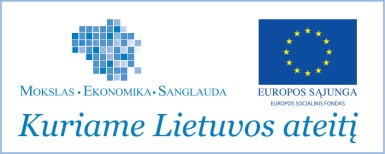 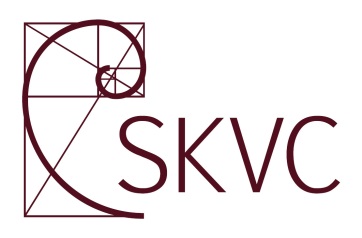 STUDIJŲ KOKYBĖS VERTINIMO CENTRASŠIAURĖS LIETUVOS KOLEGIJOSVEIKLOS VERTINIMO IŠVADOS––––––––––––––––––––––––––––––INSTITUTIONAL REVIEW REPORT OFNORTHERN LITHUANIA COLLEGE OF HIGHER EDUCATIONTURINYSI. ĮVADAS	3II. PAGRINDINĖ INFORMACIJA APIE INSTITUCIJĄ	4III. STRATEGINIS VALDYMAS	5IV. STUDIJOS IR MOKYMASIS VISĄ GYVENIMĄ	13V. MOKSLO IR (ARBA) MENO VEIKLA	17VI. POVEIKIS REGIONŲ IR VISOS ŠALIES RAIDAI	19VII. GEROJI PRAKTIKA IR REKOMENDACIJOS	21VIII. ĮVERTINIMAS	23PRIEDAS. ŠIAURĖS LIETUVOS KOLEGIJOS ATSAKYMAS Į JOS VEIKLOS VERTINIMO IŠVADAS	24I. ĮVADASŠioje ataskaitoje pateikiamos Šiaurės Lietuvos kolegijos (toliau – ŠLK arba Kolegija) veiklos vertinimo, kurį 2014 m. atliko Lietuvos ir kitų Europos šalių ekspertų grupė (toliau – grupė), išvados.Veiklos vertinimą organizavo Studijų kokybės vertinimo centras (SKVC). Vertinimas buvo atliktas vadovaujantis Lietuvos Respublikos Vyriausybės 2010 m. rugsėjo 22 d. nutarimu Nr. 1317 patvirtintu Aukštųjų mokyklų išorinio veiklos vertinimo tvarkos aprašu ir Studijų kokybės vertinimo centro direktoriaus 2010 m. spalio 25 d. įsakymu Nr. 1-01-135 patvirtinta Aukštosios mokyklos veiklos vertinimo metodika (Metodika).Ekspertų grupę sudarė šie didelę aukštųjų mokyklų veiklos vertinimo patirtį sukaupę nariai:Prof. Donald McQuillan (grupės vadovas), Airijos nacionalinio universiteto Dubline (UCD) matematikos profesorius emeritas, buvęs Airijos universitetų kokybės tarybos (IUQB) generalinis direktorius ir Šventojo Sosto bažnytinių universitetų ir fakultetų kokybės vertinimo ir skatinimo agentūros (angl. AVEPRO) mokslo tarybos narys; Airija Prof. Tiit Roosmaa, Estijos informacinių technologijų kolegijos (Eesti Infotehnoloogia Kolledž) rektorius, Estijos e. Universiteto tarybos pirmininkas; EstijaHannele Keranen, Laplandijos taikomųjų mokslų universiteto (Lapin ammattikorkeakoulu) kokybės vadovė; SuomijaMindaugas Juodaitis, UAB „WEB Partners“ direktorius; LietuvaMantas Kinderis, Vilniaus technologijų ir dizaino kolegijos studentas; LietuvaDr. Demelza Curnow (ekspertų grupės sekretorė), Bath Spa universiteto (Bath Spa University) kokybės vadovė; Jungtinė KaralystėGrupės darbą organizavo SKVC vertinimo koordinatorius.Prieš pat vizitą Kolegijoje ekspertų grupei buvo surengti vienos dienos mokymai ir pateikta Lietuvos švietimo sistemos apžvalga. Tą pačią dieną įvyko ir ekspertų grupės pasiruošimo vizitui susitikimas. Ekspertų grupės vizitas Kolegijoje vyko 2014 m. rugsėjo 30 – spalio 2 dienomis. Ekspertai susitiko su Kolegijos personalu, studentais, absolventais, ŠLK socialiniais partneriais ir apžiūrėjo Kolegijos materialiuosius išteklius. Kitą dieną po vizito vyko uždari posėdžiai, skirti pagrindinėms vertinimo išvadoms suderinti. Per mėnesį po vizito ekspertų grupė susirašinėdama galutinai suderino ir patvirtino vertinimo išvadų projektą. Iki vizito pradžios Kolegija ekspertams pateikė Savianalizės suvestinę (SS) su daugybe priedų, kuriuose išdėstyta šios suvestinės teiginius papildanti išsami medžiaga ir įrodymai. Iki vizito ir per savaitę trukusį vizitą, ekspertų grupei pageidaujant, buvo pateikta ir daugiau patvirtinamųjų dokumentų. Be to, ekspertai paragino Kolegiją pateikti papildomą iš ekspertų klausimų išplaukiančią informaciją, kuri padėtų užtikrinti bet kokio klausimo patikimumą ar aiškumą. Per susitikimus savianalizės suvestinės rengimo grupė informavo, kad visi Kolegijos nariai – darbuotojai, studentai ir netgi studentų atstovybė – turėjo galimybę prisidėti prie savianalizės suvestinės rengimo. Ši informacija buvo patvirtinta per ekspertų susitikimus su įvairiais Kolegijos bendruomenės, labai aktyviai dalyvavusios vertinimo procese, nariais.Ekspertų grupė gavo ir Mokslo ir studijų stebėsenos ir analizės centro (MOSTA) atlikto ŠLK realiųjų išteklių ir susijusios infrastuktūros išorinio vertinimo rezultatus. Be to, SKVC pateikė ekspertams ankstesnio (2007 m.) ŠLK vertinimo išvadų rekomendacijas.Ekspertų grupė išnagrinėjo keturias pagrindines Metodikoje išdėstytas ŠLK veiklos sritis: strateginis valdymas, studijos ir mokymasis visą gyvenimą, mokslo ir (arba) meno veikla, poveikis regionų ir visos šalies raidai. Aptardama surinktą informaciją ir darydama išvadas, ekspertų grupė, vadovavosi Metodikoje nurodytais kriterijais ir subkriterijais.Ekspertų grupė dėkoja ŠLK direktoriui, darbuotojams, studentams, absolventams ir socialiniams partneriams už svetingumą ir aktyvų dalyvavimą vertinimo procese.II. PAGRINDINĖ INFORMACIJA APIE INSTITUCIJĄ Šiauliuose įsikūrusi Šiaurės Lietuvos kolegija yra nevalstybinė aukštoji mokykla. Jos veiklos ištakos siekia 1994 m., kai Šiauliuose buvo įkurtas Verslo konsultacinis centras. Vėliau, 1997 m., buvo įkurtas Suaugusiųjų mokymo centras. 2001 m. pradėtos teikti Verslo vadybos ir Teisės aukštųjų (neuniversitetinių) studijų programos, o 2003 m. vasarį jai suteiktas oficialus kolegijos statusas. Nuo 2004 m. Kolegija veikia dabartinėse savo patalpose.Kolegijos steigėjai toliau joje aktyviai dirba: eina direktoriaus pareigas (darbas visu etatu nuo 2007–2008 metų iki 2014 m. atlikto vertinimo dienos) ir direktoriaus pavaduotojo infrastruktūrai pareigas (etatas padidėjo nuo 0,125 (2007–2008 m.), matuojant visos darbo dienos ekvivalento vienetais, iki 0,25 (2010–2011 m.) ir toliau kilo iki 0,75 2013–2014 m.) (20 priedas. Personalas).Kolegijos misija – „vykdyti kokybiškas ir praktiškas aukštojo mokslo studijas, orientuotas į besimokančiojo ir visuomenės poreikius ir plėtoti mokslo taikomąją veiklą“ (1 priedas. Kolegijos 2014–2019 m. strategija). Jos vizija – tapti „modernia ir atvira aukštąja mokykla“, o jos vertybės grindžiamos tokiomis pagrindinėmis savybėmis: sąžiningumas, atsakingumas ir pagarba (1 priedas. Kolegijos 2014–2019 m. strategija).Vertinimo metu Kolegijoje buvo vykdomos šešios profesinio bakalauro laipsnį suteikiančios pirmosios pakopos studijų programos: Verslo vadyba, Teisė, Kompiuterinių tinklų administravimas, Finansinių institucijų ekonomika, Renginių verslo vadyba ir Multimedijos technologija. Šios studijų programos siūlomos nuolatine ir ištęstine forma arba nuotoliniu būdu.2013 m. spalio mėn. Kolegijoje pagal profesinio bakalauro laipsnį suteikiančias programas studijavo 527 studentai. Didžioji dalis yra iš Šiaulių apskrities (432 studentai, arba 81,97 proc. visų Kolegijoje studijuojančių studentų) (23 priedas. Studentų skaičius). Vertinimo metu grupė sužinojo, jog, ŠLK manymu, perspektyvus studentų skaičius yra 400. Vizito laikotarpiu pagal profesinio bakalauro laipsnį suteikiančias programas Kolegijoje studijavo maždaug 475 studentai. Kolegijos tikslas – išlaikyti apie 550 studentų skaičių, tačiau Kolegija pripažino, jog tai bus nemenkas iššūkis, bent jau iki 2018 m., kai, remiantis Lietuvos demografiniais duomenimis, į aukštąsias mokyklas turėtų stoti daugiau studentų. Per veiklos vertinimą ŠLK buvo viena mažesnių aukštojo mokslo teikėjų Lietuvoje.2013 m. Kolegijoje dirbo 65 dėstytojai, jiems talkino 17 administracijos darbuotojų. Mažiau nei pusė dėstytojų Kolegijoje dirbo visu etatu, likusieji dėstė ir kitose aukštojo mokslo įstaigose arba dirbo pagal profesiją. Ekspertai pastebėjo, jog per vizitą dėstytojų skaičius buvo mažiausias per laikotarpį nuo paskutiniojo Kolegijos veiklos vertinimo, nors tuo pačiu laikotarpiu visu etatu dirbančiųjų (pagal Kolegijos apibrėžimą tai yra daugiau kaip 128 akademinių valandų darbo krūvį per metus turintys dėstytojai) skaičius didėjo ir 2013–2014 mokslo metais pasiekė to laikotarpio aukščiausią 40 proc. ribą (20 priedas. Personalas). Kolegija pažymėjo, kad jos dėstytojų amžiaus vidurkis yra santykinai žemas – 52 proc. dėstytojų yra jaunesni nei 40 metų (SS).Medžiagą apie profesinį bakalauro laipsnį suteikiančias studijų programas Kolegija papildė pateikdama išsamios informacijos apie įvairias neformalaus švietimo ir mokymosi visą gyvenimą galimybes (9 priedas. Neformalusis švietimas; 19 priedas. Mokymosi visą gyvenimą veikla).Nuo tada, kai Kolegijai buvo suteiktas oficialus kolegijos statusas, jos veikla buvo vertinta vieną kartą, t. y. 2006 metais. Tuomet bendras šios institucijos įvertinimas buvo teigiamas, o konkrečios srities – „Mokslo taikomoji veikla ir santykiai su socialiniais partneriais Lietuvoje“– veiklos rezultatai buvo įvertinti neigiamai; būtent dėl šios srities vertinimo išvadose buvo pateikta daugiausia rekomendacijų.Pateiktoje savianalizės suvestinėje Kolegija paaiškino, kad jos Kokybės vadybos sistema remiasi Bendrojo vertinimo modeliu ir Kokybės vadybos standarto ISO 9001 reikalavimais, nors per susitikimus darbuotojai patvirtino, kad oficialiai šie reikalavimai pripažinti nebuvo. Per vizitą ekspertų grupė kartu su ŠLK toliau nagrinėjo ISO modelio tinkamumą ir naudingumą diegiant kokybės kultūrą Kolegijoje.III. STRATEGINIS VALDYMAS ŠLK savianalizės suvestinėje glaustai apžvelgiama Kolegijos 2008–2013 m. strategija ir, kaip tikėtina, sutelktas dėmesys į Kolegijos 2014–2019 m. strategiją, kuri pradėta vykdyti nuo 2014 m. sausio mėn. (pateikta kaip SS 1 priedas). Kaip minėta 12 punkte, ir Kolegijos vizija, ir jos misija apibūdintos labai bendrais bruožais. Nors vizijoje ir misijoje išreikštas požiūris ir atitinka Kolegijos tikslą, jis gali būti tiek pat būdingas ir daugumai kitų aukštųjų mokyklų. Tokia vizija ir misija, nors ir pagirtinos, neatskleidžia Kolegijos išskirtinumo nei dėl indėlio į savo regioną, nei į aukštojo mokslo sritį. Be to, kadangi Strategija yra grindžiama šia vizija ir misija, taip suformuluotos jos nepadeda Kolegijai akcentuoti strateginių tikslų ir suteikti jiems prioritetą. Todėl ekspertų grupė rekomenduoja, kad ŠLK persvarstytų savo vizijos ir misijos formuluotes ir suderintų jas su Kolegijos ir regiono tikslais. [Rekomendacija a]Per ekspertų grupės vizitą direktorius informavo, kad itin konkurencingos rinkos sąlygomis atliktas sektorių palyginimas patvirtino, jog ŠLK ir toliau sėkmingai priima tokio pat išsilavinimo lygio studentus, kaip ir kiti to regiono aukštojo mokslo teikėjai. Šiam teiginiui patvirtinti buvo pateikti papildomi priėmimo į Kolegiją duomenys. Šį pasiekimą direktorius siejo su tuo, jog Kolegija skiria daug dėmesio tinkamam absolventų parengimui darbo rinkai, prie jo daug prisideda aukštos kvalifikacijos dėstytojai, kurių didelė dalis yra praktikai. Be to, ekspertų kalbinti studentai patvirtino, kad vertina per studijų praktiką įmonėse įgytą darbo patirtį ir kad gana dažnai praktika padėjo jiems ten pat įsidarbinti baigus studijas.Kitas ypač savitas ŠLK bruožas, kurį minėjo Kolegijos dėstytojai ir studentai, yra studijavimo Kolegijoje būdų įvairovė. Visų pirma, ekspertų grupė matė ir girdėjo pavyzdžių apie lanksčias galimybes ir Kolegijos pastangas prisitaikyti prie individulių studentų poreikių. Kolegija labai sėkmingai sprendė didelio studentų skaičiaus mažėjimo, kuris buvo pastebėtas ir ankstesnio veiklos vertinimo metu, problemą. O sektorių lyginamoji analizė parodė, kad šiuo metu Kolegija pagal taikomas priemones yra tarp geriausių aukštojo mokslo institucijų. Ekspertų grupė pastebėjo, kad išskirtinis dėmesys Kolegijoje skiriamas mokymuisi nuotoliniu būdu. Būtent šiuos požymius būtų naudinga apsvarstyti aptariant tuos Kolegijos bruožus, kurie ją labiausiai skiria nuo kitų konkurentų. [Geroji praktika b ir e; rekomendacija a]Pateiktoje savianalizės suvestinėje Kolegija išvardijo pagrindinius dokumentus, kuriais ji rėmėsi rengdama Kolegijos 2014–2019 m. strategiją Tai – ES Lisabonos strategija, Bolonijos proceso dokumentai, 2007–2016 m. Šiaulių miesto strateginis plėtros planas, strategija „Europa 2020“; komunikatas „Glaudesnė Europos mokslinių tyrimų erdvės partnerystė siekiant pažangos ir augimo“, bendroji mokslinių tyrimų ir inovacijų programa „Horizontas 2020“ ir ES bendroji mokslinių tyrimų, technologinės plėtros ir demonstracinės veiklos programa. Kolegijos 2014–2019 m. strategija yra išsamesnė; joje Kolegija nurodo šios Strategijos rengimui įtakos turėjusius politinius, ekonominius, sociodemografinius ir technologinius veiksnius. Nors ekspertai ir pastebėjo, kad kai kurie pagrindinių dokumentų aspektai Strategijos įgyvendinimo plane atspindėti, šis planas vis dėlto buvo parengtas nevartojant specialių terminų, todėl buvo sunkiau nustatyti tiesiogines sąsajas su jais. [B rekomendacija]Kolegijos 2008–2013 m. strategijoje buvo nurodyti keturi plataus masto strateginiai tikslai, suformuluoti kaip siekiai, kuriuos būtų galima laikyti tinkamais bet kuriai aukštajai mokyklai. Tačiau ekspertams liko neaišku, kuriam tikslui pasiekti buvo skiriamas pagrindinis dėmesys; tai pasakytina ir apie vėliau parengtą Kolegijos 2014–2019 m. strategiją. Ekspertams pateiktuose dokumentuose nurodyta dabartinės padėties analizė ir su šia padėtimi susiję veiksmai neaiškūs; jie ekspertams nepaaiškėjo ir per vizitą surengtus susitikimus. Todėl ekspertų grupė padarė išvadą, kad aiškumo pritrūko dėl to, jog Strategijoje išvardyta tiek daug įvairių tikslų, o jiems įgyvendinti skirti veiksmai suformuluoti neaiškiai.Be to, ekspertų grupė pažymėjo, kad Kolegija yra linkusi kiekybinius matmenis pateikti nepaaiškinant, kaip jie buvo nustatyti. Be to, daugelio matmenų, pavadintų „kokybiniais“, nebūtų galima tiksliai apibūdinti kaip kokybinių, todėl galimybės juos svarstyti, kaip buvo tikėtasi, nebuvo, ir jų pateikimas nepadėjo atlikti reikšmingo poveikio įvertinimo ir atitinkamų vertinimų. [Rekomendacija b]Ištekliai, skirti sudedamosioms strateginio plano dalims remti, taip pat liko neaiškūs. Ekspertų grupė bandė toliau analizuoti šį klausimą per susitikimus, per kuriuos Kolegija pateikė Biudžeto planą 2014–2015 m. Pateiktas naudingas pavyzdys, kaip kiekvienais metais buvo nustatomas bibliotekos biudžetas, kiek buvo konsultuotasi su tiesiogiai už šią sritį atsakingais darbuotojais. Panašių kitas Kolegijos veiklos sritis iliustruojančių pavyzdžių pateikta nebuvo, nors nepatvirtinti patikinimai apie išteklių skirstymo griežtumą buvo paminėti. Ekspertų grupė pasikliovė dokumentais pagrįstais papildomais įrodymais ir diskusijose išsakytais argumentais, tačiau Kolegijai reikėtų pagalvoti, ar būtų naudinga aiškiau skirstyti išteklius pagal pasiūlymus ir tikslus, įtrauktus į strateginį planą.Ekspertų grupės nuomone, Kolegijos 2014–2019 m. strategijos įgyvendinimo plane ne visiškai atsižvelgta į Šiaulių regiono poreikius. Pavyzdžiui, neigiamos demografinės tendencijos, studentų skaičiaus mažėjimas ir absolventų nedarbo lygis,– visa tai Kolegija nurodė 2014–2019 m. strategijoje analizuodama Kolegijos stiprybes ir silpnybes, galimybes ir grėsmes (SSGG). Tačiau lieka neaišku, kaip Kolegija ketina spręsti šias problemas. Ekspertų grupei susidarė įspūdis, kad bus pradėtos vykdyti dvi naujos studijų programos ir plačiau diegiamos nuotolinio ir e. mokymosi formos, bet patikimesnės informacijos apie naujų programų tobulinimą ar esamų programų įgyvendinamumo patikrinimą atsižvelgiant į regiono be išvystytos pramonės poreikius pateikta nedaug. Nors ekspertų grupei buvo malonu pripažinti Kolegijos pastangas taikyti lanksčias studijų formas, suabejota dėl paramos mechanizmų, įdiegtų dar prieš pradedant stipriai plėtoti šią sritį, tinkamumo, be to, neaišku, kokiu būdu tikslinė orientacija į Lietuvos emigrantus bus tiesiogiai naudinga Šiauliams, nors nauda nacionaliniu lygmeniu buvo akivaizdesnė (taip pat žr. 51 ir 94 punktus).Vertinant Kolegijos strategiją iššūkių, su kuriais ji susiduria, atžvilgiu, jau neminint nepalankios Šiaulių ir visos Lietuvos demografinės padėties ir žalingo pastarųjų pokyčių poveikio nevalstybinių institucijų studentų finansavimui, paaiškėjo, kad daugelis lūkesčių yra pagrįsti gana ribotais pasiūlymais siekiant užtikrinti, kad studentų skaičius išliktų perspektyvus: pirmiausia tai sietina su kai kurių naujų studijų dalykų ir alternatyvių dėstymo formų plėtra vietoj įprastinių studijų mokymo bazėje. Be to, šių pasiūlymų pagrindimas nebuvo pakankamai išsamus. Pavyzdžiui, nors Kolegija nurodė vienos iš ketinamų vykdyti programų studijų sritį, įrodymų, kad ji patenkins Šiaulių regiono ar socialinių partnerių, su kuriais buvo susitikusi ekspertų grupė, poreikius, pateikta nebuvo, ir, kaip išsamiau aptariama 51 punkte, visa Kolegijos sprendimų, susijusių su nuotoliniu mokymusi, užmojų reikšmė nebuvo įvertinta. Turima informacija ekspertų grupės neįtikino, kad ŠLK gali būti tikra, jog jai pavyks artimiausiais metais priimti planuojamą studentų skaičių. Tačiau pagrindinis dalykas, kuris ekspertų grupei kelia rūpestį, yra tas, kad tokiam galimam atvejui nebuvo sukurta jokia rizikos strategija.Ekspertų grupė pastebėjo, kad iki 2019 m. Kolegija yra nustačiusi 21 pagrindinį strateginį rodiklį, 80 kiekybinių veiklos vertinimo kriterijų ir dar 40 kokybinių veiklos vertinimo kriterijų (5 priedas. Kokybiniai ir kiekybiniai veiklos įgyvendinimo rodikliai). Nors šie rodikliai (kriterijai) neabejotinai išsamūs, tokiai mažai ir palyginti specializuotai Kolegijai jų numatyta per daug. Be to, ekspertai mano, kad dauguma rodiklių, priskirtų kokybiniams rodikliams, iš tikrųjų savo pobūdžiu yra kiekybiniai, nes dažnai juose nurodomos tik veiklos, kurios bus atliktos, nenurodant, kaip bus vertinamas poveikis. Ekspertų grupė rekomenduoja ŠLK patikslinti Kolegijos 2014–2019 m. strategijoje nurodytų pagrindinių strateginių rodiklių ir kiekybinių bei kokybinių veiklos vertinimo kriterijų skaičių ir nurodyti, į ką jie orientuoti. [Rekomendacija b]Kartu su atskirais Kolegijos nariais ekspertų grupė nagrinėjo, kaip reikėtų vertinti pažangą pagal pagrindinius strateginius rodiklius. Per daugelį susitikimų buvo išsakyta nuomonė, kad, Kolegijos veiklai neatitikus pagrindinių strateginių rodiklių, ji yra linkusi pakoreguoti rodiklius, o ne savo veiklą. Toks požiūris yra neįprastas ir neskatina veiklos gerinimo kultūros, neužtikrina Kolegijai galimybės pasiekti pradžioje numatytų tikslų ir uždavinių. Patariama, kad ŠLK dar kartą apsvarstytų šį požiūrį.Pačiame priemonių įgyvendinimo plane nepateikta išsamios informacijos apie tai, kaip turi būti siekiama šių tikslų. Pavyzdžiui, numatyta veikla, skirta sudaryti sąlygas dėstytojams studijuoti doktorantūroje, o rodiklis, leidžiantis įvertinti įgyvendinimo sėkmę, yra „Doktorantūros siekiantys dėstytojai“. Tačiau nepateikta informacijos apie tai, kaip tai pasiekti, nenurodyti skaičiai ar šiai veiklai skiriami ištekliai. Nors Kolegijos vadovybė, pasitelkusi patikimų įrodymų, iš dalies nuramino ekspertų grupę, tačiau išsamesnis planavimas leistų pasiekti daugiau tikslų, įskaitant poveikio švelninimą nesėkmės atveju, didesnį skaidrumą socialinių dalininkų atžvilgiu, tvirtesnę paramą ir aiškesnį vadovavimą jaunesniam personalui, atsakingam už strateginių tikslų įgyvendinimą, ir veiksmingesnį rizikos valdymą bei planavimą. [Rekomendacija b]Kolegijos strategijoje teigiama, jog direktorius užtikrina Strategijos įgyvendinimo plano priežiūrą ir pateikia metinę veiklos atskaitą Akademinei tarybai. Ekspertų grupei buvo pateikta medžiaga apie Akademinės tarybos veiklą, ji turėjo galimybę susitikti su Tarybos nariais ir pirmininku. Dokumentiniai įrodymai ir per susitikimus vykusios diskusijos ekspertų grupę įtikino, kad Akademinė taryba įgyvendina jai numatytus tikslus.Ekspertų grupė mėgino nustatyti, kaip kasmetinė stebėsena (kuri nurodoma SS ir Kolegijos strategijoje) pagal studijų programas ir katedras papildo metinę direktoriaus ataskaitą. ŠLK galėjo pateikti vienintelį su šiuo klausimu susijusį įrodymą – studentų atsiliepimus. Taigi, nors ekspertų grupė palankiai vertina Akademinės tarybos atliekamą metinės veiklos ataskaitos svarstymą, kaip tinkamą stebėsenos būdą, informacijos ir faktų apie tai, kaip ir kokiais šaltiniais remiantis ataskaita yra rašoma, stoka reiškia, kad ekspertų grupė negali tvirtai pasakyti, kad strateginio plano įgyvendinimo priežiūros tvarka yra patikima ir tvari.Visi asmenys, su kuriais susitiko ekspertų grupė, pažymėjo, kad gauna pakankamai informacijos apie Strategijos įgyvendinimo planą, ir juos visus tenkina teikiamų konsultacijų apie Kolegijos strategijos tobulinimą mastas ir / arba Kolegijos dedamos pastangos siekiant užtikrinti, kad visi pageidaujantys galėtų susipažinti su šiuo dokumentu. Ekspertų grupė palankiai vertina Kolegijos pastangas konsultuoti personalą ir studentus visais pagrindiniais klausimas ir aiškų kolegialumo principą, kuris buvo akivaizdus. [Geroji patirtis d]. Vis dėlto, kaip nurodyta 28 ir 30 punktuose, ekspertų grupė abejoja, ar kai kuri informacija apie strateginį planą yra pakankamai išsami siekiant veiksmingai vertinti pažangą ir pasiekimus. [Rekomendacija b]Kolegijos pateiktoje savianalizės suvestinėje pažymėta, kad kokybės vadybos sistema yra pagrįsta Bendrojo vertinimo modeliu ir kokybės vadybos standarto ISO 9001 reikalavimais. Toliau teigiama, kad „Kolegija vadovaujasi Europos aukštojo mokslo kokybės užtikrinimo nuostatomis ir gairėmis“. Pateiktas pavyzdys buvo susijęs su tuo, kaip pati Kolegija užtikrina kokybę mokymosi visą gyvenimą srityje. Ekspertų grupė, išnagrinėjusi Kolegijos struktūrą ir pasikalbėjusi su įvairiais Kolegijos bendruomenės atstovais, iš esmės buvo patenkinta, kad Kolegijoje pakankamai atsižvelgiama į išorinius lūkesčius, susijusius su kokybės vadybos politika.Kaip minėta 31 punkte, ekspertų grupė nusprendė, kad Akademinė taryba atlieka jai skirtas funkcijas. Ji pasistengė, kad komitetuose gausiai dalyvautų socialiniai dalininkai, pavyzdžiui, pagrindiniai socialiniai ir verslo partneriai buvo įtraukti į studijų programų kokybės priežiūros komitetą, be to, visiems su ekspertų grupe bendravusiems asmenims jų vaidmuo ir indėlis buvo aiškūs. Ekspertų grupė susitiko su oficialiai išrinktais Studentų atstovybės nariais, taip pat su ŠLK studijuojančiais studentais. Su studentais ekspertai tyrė jų indėlį į vidinės studijų kokybės užtikrinimo sistemos veiklą, taip pat tai, kiek studentai prisidėjo prie strateginio plano ir savianalizės suvestinės, skirtos išoriniam vertinimui, rengimo. Savo santykius su Kolegija studentai apibūdino kaip bendradarbiavimą, per kurį jie buvo nuolat konsultuojami; be to, studentai buvo linkę pabrėžti, kad jiems buvo suteikiama galimybė prisidėti prie svarbių Kolegijos projektų, pavyzdžiui, savianalizės suvestinės ar strateginio plano rengimo, net jei kai kurie asmeniškai pasirinko šiame procese nedalyvauti.Visi studentai aiškiai suprato, kad turi galimybę išsakyti savo asmenine patirtimi pagrįstą nuomonę ir teikti grįžtamąjį ryšį. Ekspertų grupė atkreipė dėmesį į Kolegijos savianalizės suvestinėje pateiktą informaciją apie tai, kad studentų apklausose dalyvavo ir atsakymus pateikė 80–85 proc. studentų. Jie nurodė, kokios papildomos, neoficialios priemonės buvo pasitelktos grįžtamajam ryšiui gauti ir kokių veiksmų Kolegija ėmėsi atsižvelgdama į jų pateiktus pasiūlymus, kad išspręstų studentų iškeltas problemas ir rūpimus klausimus. Toks asmeninės studentų patirties svarbos vertinimas buvo aiškiai jaučiamas ir per susitikimus su ŠLK personalu; tai rodo tvirtus Kolegijos įsipareigojimus užtikrinti, kad studentai įgytų pačią geriausią įmanomą patirtį. [Geroji praktika b]Per susitikimus ekspertų grupė išsiaiškino, kaip veikia Studentų atstovybė. Iš jos veiklos aprašymo ekspertų grupė padarė išvadą, kad Studentų atstovybės veikla visų pirma skirta socialiniams reikalams spręsti (pavyzdžiui, renginių organizavimas ir tarpusavio parama), o ne sąmoningai ir nuosekliai prisidėti prie Kolegijos akademinės ar strateginės veiklos. Tai gali būti sietina su šiandienine studentija ar galbūt bendrai su studentija, kuri yra įsitikinusi, kad visi studentai turi daugybę įvairių galimybių asmeniškai pareikšti savo nuomonę. Galbūt Kolegija norėtų užsitikrinti, kad Studentų atstovybei būtų suteikta teisė visapusiškai prisidėti prie strateginės veiklos ir kad ji tam būtų tinkamai parengta.Per susitikimus su vyresniuoju Kolegijos personalu ekspertų grupė buvo informuota, kad su studentais buvo aptartas siūlomų naujų studijų programų tobulinimas ir kad šis aptarimas palengvino studijų dalykų, kuriais bus paremtos naujos studijų programos, parinkimą. Tačiau niekas iš pokalbiuose dalyvavusių studentų, įskaitant išrinktus atstovus, apie šias konsultacijas nebuvo girdėję, nors vienas kitas iš išrinktų atstovų sakė žinoję apie Kolegijos siūlymą teikti naujas studijų programas. Įtikinamų įrodymų, patvirtinančių bet kurį iš šių dviejų teiginių, ekspertų grupė nerado.Per vizitą ekspertams pateiktoje medžiagoje Kolegija įrodė, kad vykdo savo įsipareigojimą rinkti ir lyginti studentų grįžtamąjį ryšį. Kolegijos 2014–2019 m. strategijos įgyvendinimo plano priede pateiktas didelis kiekybinių rodiklių skaičius rodo ir tai, kaip atsakingai Kolegija renka duomenis. Vis dėlto ekspertų grupė nusprendė, kad buvo trūkumų nurodant, kaip toks duomenų rinkimas yra panaudojamas svarstant ar vertinant veiklos poveikį. Pavyzdžiui, tarptautinėje studentų mainų programoje dalyvaujančių studentų skaičius yra registruojamas, ir ekspertų grupei buvo pateikta kasmetinė nuo 2007–2008 iki 2012–2013 mokslo metų atvykusių ir išvykusių dėstytojų bei studentų statistika, bet šių mainų poveikis Kolegijos veiklai, kaip antai, programų turinio tobulinimui ar studentų patirties gilinimui, nebuvo svarstomas ar matuojamas. Todėl ekspertų grupė nebuvo įsitikinusi, kad surinkti duomenys buvo veiksmingai naudojami sprendžiant strateginius ar veiklos kokybės gerinimo klausimus. [Rekomendacija b].Nagrinėdama duomenų rinkimo ir analizės klausimus, kurie jau aptarti 32 punkte, grupė nustatė, kad, nepaisant to, jog veiklos ataskaita Kolegijos lygmeniu yra ruošiama kasmet, buvo sunku gauti duomenų apie programų lygmens veiklą. Susidarė įspūdis, kad trūko patikimų įrodymų, kurie patikintų, jog išsamus duomenų rinkimas ir analizė programų lygyje būtų persvarstomi instituciniame lygmenyje. Todėl ekspertų grupė rekomenduoja, kad Kolegija apsvarstytų veiksmingesnius programų ir katedrų lygyje taikytinos tyrimo ir metinės stebėsenos mechanizmus ir garantuotų, kad šios priemonės būtų pagrįstos dokumentais, užtikrinant skaidrumą ir naudą. [Rekomendacija c]Kaip pirmiau minėta, kartu su Kolegija ekspertų grupė nagrinėjo, kiek kokybės vadybos sistema, pagrįsta Bendrojo vertinimo modeliu ir kokybės vadybos standarto ISO 9001 reikalavimais, prisideda prie kokybės ir veiklos gerinimo kultūros, visų pirma svarbiausiose mokymo bei mokymosi srityse. Kolegijos nuomone, šiam tikslui jos taikomas modelis yra tinkamas, nes jame aiškiai išdėstyti lūkesčiai, kad studento patirties kokybę privalo užtikrinti visi. Tačiau ekspertams susirūpinimą kėlė tai, kad toks procedūrinis požiūris, nors ir užtikrina asmeninių lūkesčių aiškumą, buvo neišvengiamai labiau skirtas užtikrinti, kad būtų laikomasi reikalavimų, nei veiklai gerinti. Todėl, remiantis ekspertų grupės akivaizdžiais pastebėjimais, darytina išvada, kad Kolegijoje vyravo tendencija veiklą vertinti nesiremiant jokiomis tikromis vertybėmis ar konstruktyviais tikslais. Ekspertų grupė norėtų paraginti, kad ŠLK tokį savo požiūrį atitinkamai persvarstytų. [Rekomendacija c] Per analizuojamą 2007–2014 m. laikotarpį Kolegija atliko kai kuriuos institucijos organizacinės struktūros pakeitimus. Buvo sujungtos Ekonomikos ir Vadybos katedros ir įkurtas praktinio mokymo centras. Kalbant apie Kolegijos organizacinę valdymo struktūrą, direktoriaus pavaduotojo infrastruktūrai vaidmuo buvo žymiai padidintas, įdarbinant ne 0,125, o 0,75 etatu, o direktoriaus pavaduotojo infrastruktūrai ir direktoriaus pavaduotojo akademinei veiklai atsakomybės buvo atitinkamai sureguliuotos viena kitos atžvilgiu. Per susitikimus buvo nurodyta, kad šis klausimas ir toliau bus svarstomas ir kai kurios atsakomybės sritys gali natūraliai pereiti kitam direktoriaus pavaduotojui. Ekspertų grupė nustatė, kad ŠLK struktūra kai kuriais atžvilgiais yra pernelyg sudėtinga, ir nei pateikti rašytiniai įrodymai, nei susitikimai per vizitą neįtikino, jog buvo imtasi pačių veiksmingiausių strategijos įgyvendinimo priemonių. Ekspertų grupė taip pat laikėsi nuomonės, kad Kolegijai yra kilusi „vienintelio trikties taško“ grėsmė, nes svarbiausia jos veikla akivaizdžiai priklauso tik nuo vieno asmens. Nustatant struktūrą ir atitinkamas pareigas einančių asmenų atsakomybę, patariama užtikrinti, kad Kolegijoje būtų įdiegtos tinkamos struktūros, skirtos grėsmėms sumažinti. [Rekomendacija d] Kolegija aiškiai rodo tvirtą pasiryžimą gerinti žmogiškųjų išteklių valdymą, ypač personalo kvalifikaciją. Ji įsipareigoja ugdyti darbuotojų papildomus gebėjimus ir juos remti įgyjant aukštesnę kvalifikaciją. Nors, kaip jau anksčiau minėta, šiam tikslui skirti ištekliai buvo ne tokie aiškūs, kokie galėtų būti, ekspertų grupė nerado jokių požymių, jog savo užmojų siekiantis darbuotojas nebūtų tinkamai palaikytas. Parengtoje savianalizės suvestinėje Kolegija nurodė, kad įstaigoje dirba palyginti jaunas personalas, ir akademinėje bendruomenėje jo skleidžiama energija, entuziazmas, Kolegijos manymu, yra viena iš Kolegijos stiprybių. Per vizitą Kolegijoje ekspertai tai akivaizdžiai matė. Tai skiriamoji ŠLK stiprybė. [Geroji praktika a ir c] Per vizitą grupė nustatė, kad ŠLK žengė rizikingą žingsnį skirdama mažą patirtį turinčius asmenis eiti tas pareigas, kurios paprastai būtų pagrįstai skiriamos labiau patyrusiems, juo labiau, kad Kolegijos struktūroje tos pareigos yra atitinkamai identifikuojamos. Pavyzdys: katedros vedėjo funkcijos apibrėžtos kaip konsultanto ir vadovo, kuris savo padalinyje, be kitų pareigų, teikia pedagoginę paramą dėstytojams. Bet panašu, kad katedrų vedėjai neturi įgaliojimų tvarkyti finansinius išteklius, o einantysis šias pareigas tikrai galėtų prisidėti prie savo padalinio plėtros, jei iš jų būtų reikalaujama visapusiškos kompetencijos. Nors ekspertai pritarė ŠLK nuostatai skatinti ir palaikyti gabius akademinės bendruomenės žmones, jie vis dėlto mano, kad būtų išmintingiau, jei šią nuostatą Kolegija suderintų su savo pačios poreikiais ir atsižvelgtų į veiksmingos ir efektyvios struktūros sukūrimo svarbą įgyvendinant savo strateginius tikslus. Todėl galbūt reikėtų persvarstyti katedros vadovo pareigybei keliamus reikalavimus, siekiant užtikrinti, kad ši pareigybė būtų pakelta į atitinkamą lygį tam, kad būtų suteikiama pagalba kitiems aukštesnio lygio vadovams. [Rekomendacija d] Ekspertų grupė atkreipė dėmesį į tai, kad daug dėstytojų dirba ne visu etatu; jie dar dėsto kitose mokymo įstaigose arba dirba profesinėje srityje. Per susitikimus buvo nagrinėjama, kokios įtakos tai turi dėstytojų darbui, ypač derinant jų įsipareigojimus už Kolegijos ribų su Kolegijos studentų poreikiais, ir kokį poveikį tai turi studentų mokymuisi. Per visus susitikimus buvo vienareikšmiškai patikinta, kad tokia dėstytojų personalo įvairovė yra Kolegijos stiprybė ir kad dėl to studentai gauna daugiau naudos ir patirties per studijų procesą. Ekspertų grupei buvo žodžiu įrodyta, kiek daug pastangų personalas deda siekdamas užtikrinti, kad studentai gautų greitus atsakymus į visus klausimus. Be to, studentams neabejotinai naudingas jų dėstytojų entuziazmas ir sukaupta darbo patirtis profesinėje srityje. Ekspertų grupė palankiai vertina tai, kaip veiksmingai šie iššūkiai Kolegijoje sprendžiami. [Geroji praktika a ir c] Kolegijos parengtoje savianalizės suvestinėje teigiama, kad akademinis ir administracinis personalas aktyviai dalyvauja sprendimų priėmimo procesuose. Kolegija yra palyginti maža, ir per ekspertų vizitą joje tvyranti kolegialumo atmosfera buvo akivaizdi. Per susitikimus Kolegijos darbuotojai patikino ekspertus, kad jie buvo išsamiai konsultuojami pagrindiniais klausimais ir raginami prisidėti prie minėtos veiklos. Tokį galių suteikimą personalui ekspertų grupė pripažino Kolegijos stiprybe. [Geroji praktika d]Kalbant apie pokyčių valdymą, kaip jau anksčiau buvo pastebėta, ekspertų grupė nustatė su rizikos valdymu susijusius trūkumus. Visų pirma, Kolegija yra nepakankamai pasiruošusi galimam studentų skaičiaus mažėjimui. Tikrinamojo laikotarpio pradžioje Kolegijoje mokėsi 750 studentų. Kai buvo atliekamas šis vertinimas, joje tebuvo mažiau nei 500 studentų, ir, nepaisant pastangų, skirtų nuotolinio mokymosi plėtrai, studentų skaičius toliau mažėjo. Per šį Kolegijos veiklos vertinimą daugiausiai studentų studijavo Teisės studijų programą, bet statistika rodo, kad iš visų Kolegijos absolventų būtent šios programos studentų įsidarbinimo perspektyvos yra blogiausios. Todėl natūraliai iškyla abejonių, ar ši programa suderinta su šalies ir regiono poreikiais ir ar tikslinga ją toliau siūlyti. Kita vertus, Teisės studijų programa yra pati stipriausia ŠLK programa, vienintelė gavusi šešerių metų akreditaciją, įvertinta 3 ar 4 balais pagal visus kriterijus; kitos penkios Kolegijos programos bent pagal vieną kriterijų buvo įvertintos 2 balais, todėl joms suteikta tik trejų metų akreditacija, nors šių programų absolventų įsidarbinamumas geresnis, o tai leidžia numanyti, kad jos yra paklausesnės. Panašu, kad nei savianalizės suvestinėje, nei kituose dokumentuose Kolegija nenurodė, kad šių veiksnių sutapimas yra rizikos faktorius. Todėl ekspertų grupė nėra įsitikinusi, kad ŠLK tinkamai reaguoja į susidariusią padėtį.Su tuo susijusi ir akivaizdi planavimo stoka nuotolinių studijų srityje. Studentų skaičius labai išaugo, ir Kolegija aktyviai siekia išplėsti šią studijų sritį. Per susitikimus Kolegija pateikė išsamią informaciją apie Lietuvos emigrantų bendruomenes, pavyzdžiui, Airijoje, kuriose, siekdamas pritraukti daugiau studentų, lankėsi Kolegijos direktorius. Nors dauguma Kolegijos išteklių ir planų buvo skirti virtualiai mokymosi aplinkai plėtoti, tačiau trūksta nuotolinių studijų studentų poreikių suvokimo (tiek ugdymo, tiek ir pedagoginiu aspektu) ir jų lūkesčių valdymo, siekiant apsaugoti dėstytojus. Per kiekvieną susitikimą su ŠLK dėstytojais, studentais, socialiniais partneriais bei absolventais buvo kalbama apie ambicingus Kolegijos siekius nuotolinių studijų srityje, kartais gana netikėtame kontekste, dėl ko ekspertų grupė išreiškė susirūpinimą, jog Kolegija nepakankamai suvokia nuotolinių studijų studentų skaičiaus didėjimo ir jų valdymo galimas pasekmes. Ekspertams užklausus, koks galėtų būti pradinis išeities taškas numatant studijuojančių studentų skaičiaus balansą pagal nuotolines ir Kolegijoje dėstomas studijų programas, vyresnysis personalas sutiko, kad, jei visi studentai mokytųsi nuotoliniu būdu, mokymo proceso valdyti nebūtų įmanoma, tačiau nebuvo tikri, kur yra ta riba, kurią pasiekus tai galėtų įvykti. Toks požiūris yra labiau kaip reakcija, o ne iniciatyva, todėl ekspertų grupė rimtai abejoja dėl tolimesnio šios veiklos srities ir siekių planavimo ir valdymo. Ekspertų grupė rekomenduoja, kad šis klausimas turėtų tapti prioritetiniu, ir ragina, kad Kolegija nacionaliniu lygiu toliau semtųsi gerosios patirties nuotolinių studijų organizavimo srityje. [Rekomendacija e]Kolegija išvardijo, kiek per analizuojamą laikotarpį buvo investuota į infrastruktūrą, ypač į papildomą technologinę studijų įrangą, žymiai viršijančią MOSTA nustatytus minimalius reikalavimus, be to, buvo išplėsti bibliotekos ištekliai. Kaip pirmiau minėta, ŠLK, siekdama padėti nuotolinių studijų formą pasirinkusiems studentams, investuoja į virtualią mokymo aplinką. Šiuo metu taikomą infrastruktūros ir materialiųjų išteklių valdymą ekspertų grupė laiko tinkamu, o Kolegija nurodė, jog šis klausimas sudaro tik dalį svarstomų pasiūlymų dėl akademinio paketo plėtros.ŠLK pripažino, kad nevalstybinių aukštojo mokslo institucijų studentų finansavimo pokyčiai turėjo jai rimtų pasekmių, todėl Kolegija, be studijų įmokų, pradėjo aktyviai ieškoti kitų papildomų finansavimo šaltinių. Buvo imtasi veiksmų ES finansavimui Kolegijos rengiamiems projektams gauti. Kaip teigiama ŠLK parengtoje savianalizės suvestinėje, per visą analizuojamąjį laikotarpį Kolegijos finansinėse ataskaitose užfiksuotas šios veiklos rezultatas išliko teigiamas.Savianalizės suvestinėje Kolegija atkreipia dėmesį į tai, kad, siekdama užtikrinti bendras etikos ir su akademine etika susijusias dėstymo etikos, mokslinės taikomosios veiklos etikos ir studijuojančių bendrosios etikos normas, ji vadovaujasi Kolegijos akademinės etikos kodeksu. Jis skelbiamas Kolegijos interneto svetainėje, kurios adresas yra nurodytas suvestinėje. Ekspertų grupė kartu su studentais nagrinėjo, kaip jie suvokia akademinę etiką. Studentai informavo, kad jau studijų pradžioje jiems buvo išaiškinti su akademiniu sąžiningumu susiję lūkesčiai, o nuobaudos buvo taikomos tada, kai kas nors peržengdavo leistino elgesio ribą, nors Kolegijoje tokių studentų yra menka mažuma. Be to, studentai pažymėjo, kad žinių vertinimo užduotys buvo rengiamos taip, kad sumažintų nesąžiningo elgesio galimybę.Apžvalga Savianalizės suvestinėje Kolegija nurodo, kad neužbaigtas strateginio valdymo formalizavimas yra vienas jos trūkumų, ir su šia išvada ekspertų grupė sutinka. Apskritai, ŠLK strateginis valdymas yra nekryptingas ir labiau reaguojamojo, o ne aktyvios iniciatyvos pobūdžio; be to, suvestinėje ekspertų grupė nerado prasmingos rizikos analizės. Ekspertų grupė palankiai vertina tai, kad ŠLK personalas yra tikrai labai įsipareigojęs Kolegijai ir pasiryžęs suteikti savo studentams pačią geriausią įmanomą patirtį, bet kai kurie strateginio valdymo trūkumai, akivaizdu, gali pakenkti Kolegijos pajėgumams ir jos gebėjimams valdyti pokyčius, esant dabartinei ekonominei ir demografinei situacijai. Įdomu tai, kad savianalizės suvestinėje pabrėžiama, kad Kolegijos vizijai, misijai ir 2008–2013 m. strategijoje numatytiems strateginiams tikslams trūko aiškumo ir mokslinės veiklos konkrečios apibrėžties, tačiau ir vėlesnėje Kolegijos Strategijoje iki 2019 m. šie trūkumai nebuvo pašalinti. Nors ŠLK turėtų būti palankiai vertinama už tai, kad šiuos sunkumus pripažino, tačiau Kolegijai nepavyko kurios nors iš šių sričių persvarstyti. Lankstus požiūris yra akivaizdus: pavyzdžiui, Kolegija pripažino nuotolinių studijų ir su jomis susijusios veiklos galimybę, vis dėlto Kolegijai trūksta kryptingumo ir pagrįsto planavimo stiprinant veiksmingas veiklas ir tinkamai valdant riziką, o tokia situacija Kolegijai kelia rimtą grėsmę.Kokybės valdymas yra sąlyginai patikimas procedūriniu požiūriu, bet jo kultūra yra greičiau taisyklių laikymosi, o ne veiklos gerinimo pobūdžio. Ypač neaiškūs yra ateityje galimi svarstymai – tie, kurie padės nustatyti strateginius tikslus ir juos pagrindžiantį įgyvendinimo planą.Srities įvertinimas: Strateginis valdymas vertinamas neigiamai.IV. STUDIJOS IR MOKYMASIS VISĄ GYVENIMĄ Kolegija šiuo metu siūlo šešias profesinio bakalauro studijų programas, išvardytas ankstesnėje dalyje „Pagrindinė informacija apie instituciją“ (žr. 13 p.). Kaip nurodyta Kolegijos interneto puslapyje, studijuoti šias programas galima tiek nuolatine, tiek ir ištęstine studijų formomis, o papildomai studijuoti nuotoliniu būdu galima Verslo vadybos, Finansinių institucijų ekonomikos ir Renginių verslo vadybos programas. Per ekspertų vizitą Kolegijos atstovai nurodė, kad šiuo metu jie persvarsto kvalifikacijų suteikimo paketą ir planuoja patvirtinti dvi naujas kvalifikacijas. Be to, buvo svarstoma galimybė pasiūlyti derinti studijuojamus dalykus tarpusavyje. Nors pagal šiuos planus šiuo metu nenumatyta nutraukti esamų studijų programų, dėstytojai mano, kad tokia studijų forma ir dėstymas gali ir nebūti taikomi visoms studijų programoms, papildomai informuodami, kad jie nuolat persvarsto studijų programų turinį ir konsultuojasi su verslo partneriais, kaip aprėpti įvairias sritis ir užtikrinti, kad studijos būtų šiuolaikiškos ir patrauklios stojantiesiems bei būsimiems darbdaviams.Studijuoti Kolegijoje pagal šešias studijų programas galima nuolatine studijų forma trejus metus arba ištęstine studijų forma ketverius metus. Nors išorinio vertinimo laikotarpio pradžioje ištęstinių studijų studentų buvo žymiai daugiau nei nuolatinių studijų studentų, nuo 2009 m. studentų skaičius pagal abi atitinkamas studijų formas ėmė artėti prie ištęstinių studijų studentų skaičiaus ir jau nuo 2012 m. nuolatinių studijų studentų skaičius jį viršijo ir nuolat didėja (23 priedas. Studentų skaičius). Per išorinį vertinimą Kolegija pranešė ekspertams apie ketinimus prireikus suderinti studijų formą su atskirų studentų poreikiais ir apie tai, kad kai kurie tokių studijų modeliai jau taikomi Kolegijoje. Be to, ji nurodė, kad nuotoliniu būdu studijuojančių studentų skaičius 2014–2015 mokslo metais žymiai išaugo, todėl Kolegija investuoja į programinę įrangą siekdama padėti perteikti mokymą nuotoliniu būdu. Per vizitą ekspertų grupė aiškinosi, kaip Kolegija remia šias permainas.Kaip pastebėta pirmiau, per išorinį vertinimą jau buvo skelbiama, kad studijų programoms gali būti taikoma ir nuolatinė, ir ištęstinė studijų formos, o kai kuriais atvejais sudaroma galimybė rinktis nuotolines studijas. Per susitikimus ekspertų grupė sužinojo, kad Kolegija lanksčiai ir individualiai atsižvelgia į studentų poreikius ir padeda studentams prireikus individualiai keisti ir derinti studijas. Studentai vertina ŠLK pastangas siekiant užtikrinti, kad kiekvienam studentui būtų sudarytos kuo geresnės sąlygos ir galimybės tęsti studijas pagal atskirus susitarimus net ir pasikeitus aplinkybėms. [Geroji praktika b ir c]Kolegijos misijos ir strategijos dokumentai suformuluoti taip, kad lieka pakankamai erdvės nustatytoms kvalifikacijoms atitikti. Ekspertų grupė sutinka, kad šešios profesinio bakalauro studijų programos, sudarančios šiuo metu Kolegijos studijų paketą, galėtų būti pagrįstai laikomos atitinkančiomis ŠLK misiją ir strategiją. Mažiau aišku, kokiu mastu profesinio bakalauro kvalifikacijos atitinka šalies ekonomikos, socialinės ir kultūrinės plėtros poreikius. Ekspertų grupė atkreipė Kolegijos dėmesį būtent į Teisės studijų absolventų aukštą nedarbo lygį, atspindintį padėtį šalyje, nors priimtų studentų skaičius rodo, kad tai akivaizdžiai didžiausia Kolegijos studijų programa (23 priedas. Studentų skaičius). Kolegija pripažįsta, kad taip ir yra, bet paaiškino, kad tokia buvo stojančiųjų į ŠLK profesinio bakalauro Teisės studijų programą paklausa, kaip ir rodo norinčių įgyti šią kvalifikaciją priimtų studentų skaičius.Dėl įsidarbinimo galimybių didinimo ekspertų grupė pastebėjo, kad verslumo skatinimas įtrauktas į kiekvieną studijų programą, nors šiai programos sričiai iš esmės skiriama nepakankamai akademinių kreditų. Tad Kolegija galėtų pasvarstyti, kaip šį aspektą tobulinti. Be to, kaip nurodyta 20 punkte, Kolegija stengėsi užtikrinti, kad studentai būtų rengiami darbo rinkai, ypač per atliekamą praktiką, o akademinio mokymo procese dalyvautų daug dėstytojų praktikų.Kolegija paaiškino, kad ji ir toliau siekia tobulinti profesinio bakalauro kvalifikacijų paketą ir išsamiai apibūdino dvi siūlomas sritis. Pastebėti netikslumai pagal kai kuriuos dokumentus ir skirtingus susitikimus dėl šių priemonių taikymo – ar abi numatytos pradėti taikyti nuo 2015–2016 mokslo metų, ar viena jų skirta stojantiesiems 2016–2017 mokslo metais, tačiau nė viena kol kas nepažengė toliau studijų srities. Nors Kolegijos vadovybė žodžiu patikino, kad abu dalykai atsirado po konsultacijų su verslo partneriais, studentais ir absolventais, nė vienas iš tų, su kuriais ekspertų grupė buvo susitikusi per vizitą, negalėjo patvirtinti, kad dalyvavo tokiame konsultacijų procese. Ekspertų grupė mano, kad tai iš dalies gali būti susiję su konkrečiais asmenimis, su kuriais jie turėjo galimybę susitikti, ir kad konsultacijos bus tęsiamos toliau rengiant siūlomas programas. Ekspertų grupei vis dėlto kilo klausimas, kiek siūlomos naujosios programos atitinka vietos poreikius, nes iš pateiktos informacijos tai nebuvo aišku, ir, priklausomai nuo Kolegijos planų progreso, ŠLK galbūt norėtų toliau svarstyti, kokia studijų sritis būtų tinkamiausia plėtrai.Ekspertų grupė sužinojo, kaip Kolegija plėtoja nuotolinį mokymąsi kaip atskirą specializaciją ir tokiu būdu siekia patenkinti šalies ekonomikos poreikius. Ekspertų grupė pripažįsta, kad ŠLK aktyviai stengėsi išsiaiškinti tas pasaulio vietoves, kurios yra tapusios Lietuvių išeivių bendruomenių namais, ir sužinojo, kad direktorius lankėsi tokiose bendruomenėse, pavyzdžiui, Airijoje, siekdamas paskatinti juos pasinaudoti Kolegijos siūlomomis studijų galimybėmis. Nors, kaip minėta II dalyje, ekspertų grupė ir abejojo dėl kai kurių tokio planavimo aspektų, reikia pasveikinti ŠLK atradus šį sektorių ir už konkrečias pastangas patenkinti besimokančiųjų poreikius. [Geroji praktika e]. Ekspertų grupė paragino ŠLK ir toliau plėtoti nuotolinio mokymosi veiklą ir pasiūlė Kolegijai apsvarstyti, kokiais būdais galima būtų plėsti veiklą tarptautiniu mastu per nuotolinio mokymosi nišą, skirtą norintiems mokytis Kolegijoje gyvenant kitose šalyse. Kaip pažymėta 21 punkte, Kolegija taip pat siekė patenkinti individualių studentų poreikius sudarydama lanksčias specialiai priderintas galimybes studijuoti Kolegijoje ir pasiūlydama daug sėkmingai taikomų mišrių mokymosi modelių. Kolegija pateikė ekspertų grupei diagramą, kurioje nurodytos jos siūlomos įvairios mokymosi visą gyvenimą formos ir tikslinė auditorija (19 priedas. Mokymosi visą gyvenimą veikla). Ši veikla apima profesinio švietimo programas Suaugusiųjų švietimo centre, taip pat neformalaus ugdymo programas ir platų seminarų bei paskaitų spektrą vidurinių mokyklų moksleiviams, studentams, plačiajai visuomenei ar specialisto karjeros siekiantiems klausytojams. Nors dalyvavimo šiose programose lygis buvo gana skirtingas, ekspertų grupė pripažino būtinybę skatinti regiono žmones pasinaudoti šiomis galimybėmis, taip pat sutiko, kad Kolegija aiškiai puoselėja gerus santykius visur, kur tik gali, ypač su vietinėmis mokyklomis.Sunkiausiai sekėsi vykdyti Suaugusiųjų švietimo centro siūlomas formalesnes programas. Tik du pažymėjimai buvo išduoti 2013 m. pagal čia siūlomas pagrindines programas, o Kolegija sutiko, kad nors ir buvo patvirtintos devynios programos, jokie kursai 2014–2015 mokslo metais nevyko. Tai tokia veiklos sritis, kurią Kolegija turėtų toliau svarstyti siekdama užtikrinti, kad ji tenkintų regiono ir vietos bendruomenės poreikius. Taigi, ekspertų grupė rekomenduoja ŠKL sutelkti daugiau išteklių mokymosi visą gyvenimą programoms stiprinti. [Rekomendacija g]Ekspertų grupė suprato, kad iki šiol buvo sunku atlikti ŠLK absolventų įsidarbinimo ir karjeros galimybių stebėseną, nes formalus tikrinimas buvo vykdomas tik per pirmuosius metus po studijų baigimo. Nors ir buvo žodžiu patvirtinta tai, kad kai kurie absolventai pasiekė daugiau būtent po šio laikotarpio, kontaktiniai duomenys buvo dar mažiau patikimi praėjus metams po baigimo. Ekspertų grupė sužinojo, kad Kolegija pasirašė nacionalinę iniciatyvą KVIS, kuri leidžia sekti studentus penkerius metus po baigimo, ir netrukus bus gauta atitinkama informacija. Tokiu būdu bus gaunama žymiai išsamesnė informacija ir papildomos palyginimo galimybės. Pastebėta kai kurių trūkumų, nes sistema reikalauja, kad absolventai tiksliai pasirinktų schemą, susijusią su kai kuriais slaptų duomenų apsaugos klausimais, bet Kolegija turi aiškių planų, kaip padidinti šios siūlomos iniciatyvos galimybes. Ekspertų grupė pritaria ir palaiko Kolegiją, įgyvendinančią šiuos planus. Siekdama palaikyti ryšius su absolventais Kolegija neseniai įsteigė Alumni klubą, kurio tikslas – palaikyti ryšį su absolventais. Taip siekiama padėti absolventams, kartu ir Kolegijai būtų naudinga, jei absolventai, pavyzdžiui, atvyktų pabendrauti su dabartiniais studentais. Visi, išskyrus vieną, alumnai, su kuriais susitiko ekspertų grupė, buvo klubo nariai, nors nė vienas iš jų gerai nežinojo, kuo galėtų prisidėti prie ŠLK veiklos. Kolegija pateikė pavyzdžių, kaip absolventai prisideda prie Kolegijos veiklos dalyvaudami Alumni klube: pavyzdžiui, kai kurie grįžo į Kolegiją ir dirba dėstytojais, kiti siūlo praktiką dabartiniams studentams. Be to, ŠLK vadovybė sakė, kad ji tikisi, jog Alumni klubas ir toliau vykdys šią veiklą, nes jis tampa vis labiau organizuotas. Ekspertų grupė pritarė Alumni klubo įkūrimui ir jo siekiams, pripažindama, kad kol kas dar neįmanoma įžiūrėti akivaizdžios naudos, nes Klubas įsikūrė visai neseniai.Kolegijoje veikia Karjeros centras, kuris kasmet organizuoja Karjeros dienas ir kviečia jose dalyvauti neseniai baigusius absolventus, kadangi susitikimai su jais dabartiniams studentams taip pat naudingi. Studentai teigiamai atsiliepė apie Karjeros centro individualiai teikiamą paramą. Ekspertų grupė mano, kad šią veiklą reikia remti ir stiprinti kuriant aiškesnius ryšius tarp Karjeros centro ir Alumni klubo, o per Karjeros centrą tapti aktyviais pagalbininkais ir tarpininkais ŠLK santykiuose su vietos verslu. [Rekomendacija f]Visi socialiniai ir verslo partneriai, su kuriais susitiko ekspertų grupė, savo ryšius su Kolegija įvertino teigiamai. Be to, Kolegija yra užmezgusi itin vertingus ryšius, pavyzdžiui, su „Šiaulių verslo inkubatoriumi“, kurio direktorius buvo studijų programos kokybės priežiūros komiteto narys. Ekspertų grupė yra įsitikinusi, kad tai rodo efektyvų bendradarbiavimą su socialiniais ir verslo partneriais, apimantį ir nuolatinę studijų programų stebėseną ir vertinimą. Nors yra mažai įrodymų, kad socialiniai ir verslo partneriai iki šiol dalyvavo rengiant dvi naujas studijų programas, ekspertų grupė nutarė, jog tai galėjo būti susiję su konkrečiais partneriais, su kuriais ji buvo susitikusi, ir kad rengiant programas partneriai padės suformuluoti pasiūlymus taip, kad būtų atsižvelgta į regiono poreikius. Pirminis socialinių ir verslo partnerių indėlis į Kolegijos veiklą buvo praktikos vietų suteikimas studentams ir pagalba vykdant baigiamųjų darbų projektus. Tarp Kolegijos ir įvairių sričių partnerių yra stiprus ryšys. Partneriai ypač gerai vertino Kolegijos studentų indėlį atliekant praktiką ir vykdant baigiamųjų darbų projektus. Nors Kolegijai buvo siūloma sukurti formalesnius ryšius su verslo ir socialiniais partneriais, patys partneriai aiškiai pareiškė ekspertų grupei, kad šiuo metu galiojantys susitarimai jiems visiškai tinka. Kolegijai galbūt reikėtų formalizuoti kai kuriuos santykių su partneriais aspektus, bet laisvo pobūdžio metodas yra aiškiai veiksmingas. [Geroji praktika f]Savianalizės suvestinėje Kolegija pateikė lentelę apie tai, kaip ŠLK laikosi Europos aukštojo mokslo erdvės ir ES dokumentų nuostatų dėl aukštojo mokslo. Tai apima ir ECTS (Europos kreditų perkėlimo ir kaupimo sistema) naudojimą remiant ir skatinant studentų judumą. Kolegija taip pat nurodo atitiktį kitiems pagrindiniams reguliavimo sistemos dokumentams, pavyzdžiui Bolonijos proceso dokumentams ir Lisabonos strategijai, ir juose numatytiems lūkesčiams. Kolegijos studijų programos buvo privalomai kruopščiai patikrintos išorės ekspertų.Kaip jau pirmiau minėta, Kolegijos strateginiai dokumentai yra išsamiai parengti siekiant užtikrinti jų atitikimą nustatytiems teisės aktų reikalavimams. Kolegija daug dirba siekdama sukurti tarptautines galimybes studentams ir dėstytojams. Išvykstančių ir atvykstančių dėstytojų bei studentų skaičiai per ataskaitinį laikotarpį pateikiami savianalizės suvestinės priede (27 priedas. Tarptautinis judumas). Mainų skaičius pradžioje buvo labai mažas, bet dabar žymiai išaugo, tad Kolegiją reikia už tai pagirti. Daug studentų ir alumnų, su kuriais susitiko ekspertų grupė, pateikė savo tarptautinės veiklos pavyzdžių. Paaiškėjo, kad dažniausiai tai buvo trumpalaikės studijų kelionės arba projektinis darbas, o ne mainai, bet ekspertų grupė pripažįsta, kad tokia patirtis gali būti itin vertinga studentų ugdymui ir tarptautinei studentų patirčiai.Kolegija nurodė savo pastangas dalyvauti tarptautiniuose projektuose ir užmegzti partnerystės ryšius su kitais aukštojo mokslo teikėjais už Lietuvos ribų. Buvo pateikti pavyzdžiai iš dalyvavimo verslumo rėmimo projekte „Po mano sparnu“, kur keliems ŠLK studentams ir dėstytojams buvo sudaryta galimybė dirbti kartu su šešių tarptautinių partnerių studentais, dėstytojais ir verslininkais, įdiegta nauja technologijų programa, su kuria ŠLK dėstytojai susipažino lankydamiesi pas partnerius Turkijoje, ir „Mėlynojo mygtuko“ programa, kuri pateikė alternatyvą anksčiau ŠLK naudotai programai.Tačiau šios Kolegijos veiklos vertinimas apsiribojo daugiau skaičiais, o ne poveikio vertinimu. Tai sisteminis trūkumas, kylantis iš esminių klaidų, nustatytų strategijos valdyme, kaip prieš tai nurodyta III dalyje. Ekspertų grupė rekomenduoja Kolegijai pakoreguoti savo veiklos vertinimo metodą, kad užtikrintų, jog bus vertinamas poveikis, o ne tiesiog registruojamas vykdomos veiklos mastas. [Rekomendacijos b ir c]Kolegija pripažįsta, kad anglų kalbos įgūdžiai yra svarbiausia sritis, kurią reikia tobulinti siekiant didinti dėstytojų ir studentų judumą. Ekspertų grupė sužinojo, kad anglų kalbos žinios yra tie gebėjimai, kurių Kolegija tikisi iš kandidatų skirdama jiems naujas pareigas. Ekspertų grupė pritaria ŠLK veiksmams ir ambicijoms dėl anglų kalbos, taip pat skatina Kolegiją toliau investuoti į anglų kalbos kursus, skirtus ir studentams, ir dėstytojams. [Rekomendacija h] ApžvalgaEkspertų grupė liko patenkinta, kad Kolegija puoselėja studijoms tinkamą aplinką ir stengiasi suderinti studijų ir mokymosi visą gyvenimą veiklas su šalies ir regiono poreikiais. Yra sričių, į kurias būtų naudinga atkreipti dėmesį, – tai infrastruktūros plėtojimas siekiant apsaugoti nuotoliniu būdu studijuojančių studentų patirtį ir didesnių išteklių investavimas į formalesnes mokymosi visą gyvenimą galimybes, bet apskritai Kolegijos požiūris į šią sritį yra pakankamai tvirtas. Šioje srityje yra ir išskirtinai geros patirties, ypač ŠLK noras įtraukti naujas galimybes, pavyzdžiui, nuotolinį mokymąsi, ir dėstytojų atsidavimas kuriant palankią mokymosi aplinką visiems studentams. Srities įvertinimas: Studijos ir mokymasis visą gyvenimą vertinama teigiamai. V. MOKSLO IR (ARBA) MENO VEIKLA ŠLK misijoje paprasčiausiai teigiama, kad Kolegija „plėtos mokslo taikomąją veiklą“ (1 priedas. Kolegijos 2014–2019 m. strategija). Toliau Strategijoje Kolegija nurodo sunkumus, su kuriais susiduria šioje srityje, SSGG analizėje pripažindama silpnybę, kad „Mokslo taikomoji ir konsultacinė veikla yra nepakankamai efektyvi“. Strategijoje nurodytas tikslas yra „vykdyti mokslo taikomąją veiklą regione“, ir Strateginiame veiklos plane numatytos keturios veiklos pagal šią sritį. Tačiau, kaip jau pirmiau minėta III dalyje, Strateginiame veiklos plane nepateikta išsami informacija, o metrika nereikšminga. Pateiktas sąrašas veiklų, kurias Kolegija manė esant moksliniais tyrimais, nors ekspertų grupė didelės dalies šios veiklos tokia nepripažino. Be to, ekspertų grupė pastebėjo, kad pajamos iš tokios veiklos buvo iš tiesų labai mažos. Per susitikimus ir iš dokumentų ekspertų grupei nepavyko išsiaiškinti numatytų ar planuojamų konkrečių veiksmų, kurie leistų ŠLK spręsti ir šalinti trūkumus, nustatytus mokslinėje veikloje. [Rekomendacija i]Pagal Kolegijos mokslinių tyrimų apibrėžimą, trys iš keturių veiklos Kolegijos 2014–2019 m. strategijos įgyvendinimo plane pabrėžia labiau studentų, o ne dėstytojų indėlį į mokslinių tyrimų veiklą, o viena veikla yra konkrečiai susieta su studentų baigiamųjų darbų projektais. Baigiamasis darbas yra vienas iš profesinio bakalauro studijų programos komponentų ir, nors kai kuriais atvejais jis gali būti išplėtotas iki kokio nors rimtesnio darbo ar padėti Kolegijai identifikuoti sritį, kurioje reikėtų mokslo taikomojo tyrimo projekto, bet kuriuo atveju tai tik dalis pirmosios studijų pakopos kvalifikacijos. Šio lygio pasiekimai neatspindi tų kompetencijų ir gebėjimų, kurie paprastai suvokiami pagal terminą „moksliniai tyrimai“ tarptautiniame kontekste (pagal kurį ekspertų grupė įtraukia taikomojo mokslo tyrimų sąvoką). Siekdama sutelkti dėmesį ir strateginį požiūrį į šią sritį Kolegija turėtų pirmiausiai išsiaiškinti terminologiją ir ja remdamasi planuoti veiklas. [Rekomendacija i]Nors Kolegijoje yra Mokslinių tyrimų veiklos koordinatorius, strateginė atsakomybė už mokslinius tyrimus Kolegijoje dar neaiški. Ekspertų grupė susidarė nuomonę, kad Katedrų vedėjai turėjo atlikti atitinkamą vaidmenį, bet tai taip pat buvo pateikta kaip viena iš koordinavimo veiklų, o Katedrose atliekami tyrimai pasirodė esą labiau organiški, negu numatyti ar suplanuoti.Ekspertų grupė dar sužinojo, kad Kolegijos direktorius valdo biudžetą, skirtą moksliniams tyrimams. Kadangi ekspertų grupė pripažįsta, kad Kolegija yra maža ir galėjo pagrįstai būti atsargi pertvarkydama savo struktūrą, ŠLK galėtų pasvarstyti, ar dabartinė infrastruktūra yra pakankamai efektyvi identifikuoti ir sudaryti mokslinių tyrimų galimybes. Mokslinių tyrimų priežiūros vieta Kolegijos valdyme lieka taip pat neaiški, ir ekspertų grupė norėtų patarti ŠLK iš naujo apsvarstyti šį klausimą ir įkurti, pavyzdžiui, aukšto lygio Mokslinių tyrimų komitetą, kuris sutelktų dėmesį į tinkamas taikomojo mokslo tyrimų sritis ir prižiūrėtų projektų įgyvendinimą. [Rekomendacija i]Ekspertų grupė nerado daug faktų, įrodančių, kad ŠLK vykdė mokslinius tyrimus, naudingus šalies ar regiono ekonominei, kultūrinei ir socialinei plėtrai. Ekspertų grupės nuomone, moksliniai tyrimai Kolegijoje nukentėjo dėl organizacinių nesklandumų ir netinkamo planavimo; tikriausiai dėl to ir integracija tarp studijų programų ir numatytos mokslinių tyrimų veiklos pasirodė silpna, o veikla neapėmė visų studijų sričių. Esminės strateginio valdymo klaidos buvo dėmesio ir vadovavimo stoka, todėl atsirado papildomų problemų identifikuojant veiklas ir nustatant prioritetus, kurie sutaptų su šalies ir (arba) regiono prioritetais. Į šiuos trūkumus būtina atkreipti dėmesį, kad ŠLK darbuotojai galėtų vykdyti tai, ko iš jų tikimasi mokslinių tyrimų srityje. [Rekomendacija b ir i]Kaip pažymėta kitose šių išvadų dalyse, Kolegija dar turi parengti veiksmingas strategijas ir mechanizmus, skirtus veiklos poveikiui vertinti, o ne tiesiog kiekybinei išraiškai pateikti. Kalbant apie akademikų, verslo ir socialinių partnerių indėlį į institucijos mokslinę veiklą, ekspertų grupė pažymėjo, kad Kolegija rimtai dirba siekdama užmegzti efektyvius ryšius dėl profesinio bakalauro studentų praktikos ir baigiamųjų darbų projektų vykdymo, o papildomos veiklos vykdymas stiprina ryšius su partneriais. Dėmesio ir strateginio vadovavimo moksliniams tyrimams stoka (apie ją jau buvo užsiminta šiame punkte) reiškia, kad Kolegijai keliami papildomi uždaviniai nustatant partnerių poveikį mokslinių tyrimų sritims. [Rekomendacija b]Kolegija aprašė savo atkaklias pastangas dėl galimybės bendradarbiauti su tarptautiniais partneriais ir dalyvauti projektuose už Lietuvos ribų. Nuo 2008–2009 mokslo metų Kolegija jau yra pasirašiusi dar 41 Tarptautinio bendradarbiavimo susitarimą, kartu su pirmaisiais šešiais, dabar yra 47 (26 priedas. Tarptautiniai partneriai). Nors dalyvavimo lygis pagal atskirus susitarimus neišvengiamai skirsis, ekspertų grupei buvo pateikti pavyzdžiai apie dalyvavimą jungtiniuose projektuose ir dalijimąsi gerąja patirtimi tarptautiniu mastu, o ŠLK darbuotojai yra tvirtai pasiryžę toliau plėtoti tokias galimybes. Kaip jau pirmiau minėta, Kolegija turi rimtai apsvarstyti, kaip klasifikuoti veiklą pagal kategorijas vertinant pasiektą lygį ir mastą pagal mokslinių tyrimų metriką. Ekspertų grupė palankiai vertina ŠLK norą dirbti su kitais aukštojo mokslo teikėjais iš viso pasaulio, papildant savo veiklą ir siūlant joje dalyvauti studentams. [Geroji praktika g]Ekspertų grupė atsižvelgė į tai, kad ankstesnis vertinimas, kuris buvo pirmasis po oficialaus Kolegijos statuso pripažinimo, taikomojo mokslo sritis buvo įvertinta neigiamai ir dėl jos pateikta nemažai rekomendacijų. Išorinio vertinimo metodologija reikalauja, kad ekspertų grupė apsvarstytų institucijos reakciją į ankstesnį vertinimą ir rekomendacijas. Tikimasi pažangos šalinant visus anksčiau nustatytus trūkumus. Apsvarsčiusi 2007 m. ŠLK vertinimo išvadas, ekspertų grupė nusprendė, kad visi su mokslinių tyrimų sritimi susiję trūkumai, kurie buvo nustatyti 2007 m., matomi ir dabar, keli iš jų: mažas Kolegijos vykdytų mokslinių tyrimų ir konsultacinės veiklos efektyvumas; labai mažai veiklų, kurias galima būtų realiai priskirti mokslo taikomajai veiklai; moksliniai tyrimai nėra nuodugniai pagrįsti regiono poreikiais; atsakomybės, organizavimo ir dėmesio stoka visoje Kolegijoje; nepakankamas veiklos poveikio vertinimas; ir silpnas ryšys su studijų plėtra. Ekspertų grupė rekomenduoja Kolegijai iš naujo peržiūrėti ir savo sampratą apie galimybes bei perspektyvas, susijusias su moksliniais tyrimais, ir šios srities valdymą bei veiklas. [Rekomendacija i]Apžvalga Nors Kolegija ir labai stengiasi šioje srityje, dėmesio stoka visame strateginiame valdyme yra būdinga dėl požiūrio į mokslo taikomąją bei meno sritį. Ekspertų grupė buvo supratinga ir pripažino, kad sunkumų kilo dėl Šiaulių regiono specifikos ir poreikių pobūdžio, bet beveik nebuvo įrodymų, kad Kolegija tinkamai nukreipė savo išteklius, kad tai kompensuotų. Priimdama sprendimą šioje srityje ekspertų grupė atsižvelgė ir į rekomendacijas, pateiktas per praeitą ŠLK vertinimą 2007 m. Rimtai apsvarsčiusi turimą informaciją ir papildomus faktus, surinktus per susitikimus, ekspertų grupė nutarė, kad tie trys aspektai, kurie buvo išvardyti 2007 m. vertinimo išvadose kaip taisytini, ir juos pagrindžiantys argumentai nepasikeitė. Tokia pažangos stoka buvo reikšmingas veiksnys ekspertų grupei priimant sprendimą įvertinti šią veiklos sritį.Srities įvertinimas: Mokslo ir (arba) meno veikla vertinama neigiamai. VI. POVEIKIS REGIONŲ IR VISOS ŠALIES RAIDAI Kaip pastebėta III dalyje (Strateginis valdymas), visai Kolegijai būdinga silpnybė vertinti poveikį, linkstant skaičiuoti veiklos atvejus, bet neanalizuoti jų reikšmės arba nevertinti veiklos pasekmių. Tačiau šiame kontekste ekspertų grupė pastebėjo ŠLK pastangas prisidėti prie regiono pažangos. Teigiamo poveikio regiono ir šalies plėtrai svarba įtraukta ir į strateginius institucijos dokumentus. Be to, yra pateikti ir kiekybiniai vertinimo rezultatai, kurie atsispindi Kolegijos 2014–2019 m. strategijos įgyvendinimo plane. Siekiant palaikyti šią veiklą ir padidinti pastangų veiksmingumą, kaip jau pirmiau nurodyta šioje ataskaitoje, ekspertų grupė pataria ŠLK peržiūrėti Kolegijos strategiją ir jos įgyvendinimo planą, įskaitant pagrindinius strateginius rodiklius ir kiekybinius bei kokybinius kriterijus, skirti daugiau dėmesio ir sudaryti geresnes galimybes kokybinėmis priemonėmis išreikšti poveikį. [Rekomendacija b]Kolegija registruoja visas savo veiklas ir savianalizės suvestinėje pateikta lentelė rodo Kolegijos vykdomos veiklos mastą siekiant daryti poveikį Šiauliams. Vykdoma veikla apima įvairias sritis, – nuo Suaugusiųjų švietimo kursų iki Socialinių savanorystės projektų – ir visos jos skirtos sudaryti galimybes siekti teigiamų rezultatų regione. Taip pat siūlomos galimybės ir kultūrinei veiklai Kolegija organizuoja tokius renginius kaip Kino klubas, kuris yra atviras visuomenei, ir gyvenimą paįvairinančią kasmetinę Kalėdų eglutės šventę Kolegijos skvere. Buvo gauta žodinių patvirtinimų apie tai, kaip gerai šis renginys yra vertinamas.Ekspertų grupė dar matė gana daug įrėmintų ir Kolegijoje eksponuojamų sertifikatų, kurie atspindi pagyrimus Kolegijai ir jos atlikto darbo įvertinimą.ŠLK teigia, kad Kolegija yra unikali siūlomų šešių studijų programų teikėja Šiauliuose, nors tai ginčytinas klausimas, nes kiti aukštojo mokslo teikėjai regione, pasirodo, siūlo kai kurių tų pačių dalykų studijas. Tačiau priėmimo duomenys – ypač anksčiau minėtas didelis studentų iš Šiaulių regiono skaičius – rodo, kad yra poreikis arba interesas rinktis šias studijų programas. Kyla klausimas dėl didžiausią studentų skaičių Kolegijoje turinčios Teisės studijų programos absolventų įsidarbinimo galimybių. Kai Kolegija patobulins duomenų apie absolventų įsidarbinimą rinkimą, jai reikėtų nuolat peržiūrėti studijų programų paketą siekiant užtikrinti, kad programos sutaptų su šalies ir regiono poreikiais. Be to, palaikydama pateiktus pasiūlymus dėl studijų programų plėtros, ekspertų grupė pažymi, kad Kolegija siekia konsultuotis su vietos verslo partneriais apie poreikius, ir pataria ŠLK labai rimtai apsvarstyti poreikius ir įsidarbinimo galimybes ateityje prieš skiriant išteklius bet kokiai plėtrai.ŠLK, taikydama lanksčias studijų formas ir nuotolinį mokymąsi, šia veikla taip pat siekia prisidėti prie regiono ir šalies poreikių tenkinimo. Kolegija supranta, kad studentai kartais turi individualių poreikių ar susiduria su sudėtingomis asmeninėmis aplinkybėmis, taigi ji aiškiai įsipareigojo visomis išgalėmis padėti tokiems studentams. Kolegija taip pat pareiškė apie savo ypač ambicingą siekį mokyti lietuvius, esančius emigracijoje, ir kelti jų kvalifikaciją. Orientuojant studijas į Lietuvos ir Šiaulių krašto poreikius, ši veikla skirta suteikti lietuviams emigrantams galimybę grįžti, įgijus daugiau įgūdžių ir gebėjimų, kurių prireiks vietos poreikiams tenkinti, ir taip grįžtantiems tautiečiams padidinti įsidarbinimo galimybes. Ekspertų grupė gerai įvertino Kolegijos ambicijas šioje srityje bei įsipareigojimą prisidėti sprendžiant šalies ir regiono prioritetines problemas. [Geroji praktika e]Kolegija efektyviai dirbo su socialiniais ir verslo partneriais siekdama suteikti savo studentams vertingas praktikos vietas; tai prisidėtų prie jų studijų kokybės ir padidintų gebėjimą įsidarbinti. Be to, iš daugelio įvairių socialinių ir verslo partnerių atstovų ekspertų grupė sužinojo, kad jie labai gerai vertina ŠLK studentų indėlį per praktiką. Ypač daug pastangų ŠLK skyrė darbui su socialiniais ir verslo partneriais vykdant baigiamųjų darbų projektus. Kolegija pateikė duomenis, kurie rodo pastangas įvertinti praktines baigiamųjų darbų projektų pritaikymo galimybes, ir tai, kad padėtis kasmet gerėja (11 priedas. Baigiamųjų darbų vertinimas. Praktinės pritaikymo galimybės). Baigiamojo kurso studentai ir alumnai teigiamai atsiliepė apie įdomius ir aktualius projektus, kuriuos jie turėjo galimybę vykdyti. Socialiniai ir verslo partneriai, su kuriais susitiko ekspertų grupė, aktyviai dalyvavo visame baigiamųjų darbų projektų procese, pradedant projektų inicijavimu ir baigiant dalyvavimu darbų gynimo komisijoje. Jie taip pat pripažino, kad šie projektai padeda tenkinti jų poreikius.Kolegija pateikė duomenis apie dėstytojų dalyvavimą savanoriškoje veikloje, pavyzdžiui, renkamuose profesiniuose organuose, ir dalyvavimą savanoriškų organizacijų veikloje, tiesiogiai nesusijusioje su profesine veikla (21 priedas. Visuomeninė dėstytojų veikla). Nors ekspertų grupei pateiktas ribotas informacijos kontekstas mažina šių duomenų vertę, jame vis dėlto atsispindi atskirų dėstytojų pastangos dalyvauti profesinių tarybų, komitetų ir strateginio planavimo darbo grupių veikloje. Be to, savianalizės suvestinėje pažymėta, kad Kolegija yra devynių visuomeninių ir profesinių asociacijų narė. Kai kurie dėstytojai, kaip nurodyta, dalyvauja savanoriškoje veikloje, kuri pagal pateiktą išdėstymą apima pagrindinius savanorystės būdus dalyvaujant draugijų ir klubų veikloje, viešuose renginiuose kaip žiuri nariai ar renginių organizavimo darbo grupėse. ApžvalgaAkivaizdu, kad Kolegija daug dirbo puoselėdama teigiamus santykius su verslo partneriais Šiaulių regione. Platus veiklos spektras Kolegijoje rodo pastangas suderinti vykdomus projektus su regiono poreikiais. Aiškiai matyti ypatinga Kolegijos stiprybė – efektyvus darbas su verslo partneriais siekiant užtikrinti baigiamųjų kursų studentams įdomias galimybes vykdyti baigiamojo darbo projektus; todėl pasirinkti projektai yra aiškiai naudingi ir verslo partnerių gerai vertinami, o studentai įgyja profesinės patirties ir darbo rinkai aktualių akademinių pasiekimų, kurie turėtų padėti jiems įsidarbinti ateityje. Be to, Kolegija įrodė savo įsipareigojimą atsižvelgti į lanksčių mokymo formų poreikį ir bando įgyvendinti iniciatyvas, kurios padėtų lietuviams emigrantams sugrįžti. Didesnis dėmesys poveikio vertinimams, remiantis ne vien metrika, galėtų padėti sustiprinti šią sritį. Srities įvertinimas: Poveikis regionų ir visos šalies raidai vertinamas teigiamai. VII. GEROJI PRAKTIKA IR REKOMENDACIJOS Ekspertų grupė gerai vertina šias gerosios praktikos sritis:labai atsidavęs ir kompetentingas personalas – ir akademinis, ir administracinis; tai liudija per susitikimus su ekspertų grupe parodytas entuziazmas ir atsidavimas Kolegijai bei jos studentams;tvirtas įsipareigojimas užtikrinti kuo geresnę studentų patirtį ir pasiekimus, išryškėjęs ekspertų grupės susitikimuose su Kolegijos studentais ir alumnais, taip pat ir su Kolegijos darbuotojais;teigiama ir palanki Kolegijos atmosfera, kuri buvo jaučiama per susitikimus su ŠLK alumnais ir su Kolegijos socialiniais partneriais, taip pat su darbuotojais bei dabartiniais studentais;aiškiai parodytos pastangos konsultuoti dėstytojus visais svarbiais klausimais, diegiant bendros atsakomybės ir kolegialumo jausmą;Kolegijos atvirumas ir noras pritaikyti naujus mokymo būdus, pavyzdžiui, pastangos dėl nuotolinio mokymosi;Kolegijos pastangomis sukurtas stiprus ir veiksmingas ryšys su socialiniais ir verslo partneriais;ŠLK entuziazmas ir noras bendradarbiauti su kitais aukštojo mokslo teikėjais iš viso pasaulio siekiant papildyti savo veiklą ir sustiprinti praktiką.Ekspertų grupė norėtų pateikti Kolegijos veiklai stiprinti skirtas rekomendacijas:Patikslinti misijos ir vizijos formuluotes, išryškinti jų kryptingumą ir atspindėti išskirtines Kolegijos savybes.Persvarstyti Kolegijos strategiją ir jos įgyvendinimo planą, įskaitant pagrindinius strateginius rodiklius ir kiekybinius bei kokybinius kriterijus, daugiau dėmesio skirti ir sudaryti geresnes galimybes veiklos gerinimui per kokybines priemones, kurios taip pat išreiškia poveikį. Nors kokybės valdymo sistema veikia, turint omenyje procedūras, Kolegija turėtų apsvarstyti galimybes, kaip užtikrinti ir remti kokybės stiprinimo kultūros puoselėjimą.ŠLK turėtų iš naujo įvertinti dabartinės organizacinės struktūros efektyvumą ir tinkamumą.Prioritetine tvarka ŠLK turėtų persvarstyti planavimo ir paramos sistemą visais su nuotolinio mokymo studentais susijusiais klausimais.Karjeros centro ištekliai galėtų būti toliau stiprinami kuriant skaidresnius ryšius tarp Karjeros centro ir Alumni klubo, ir per Karjeros centrą aktyviai tarpininkaujant ŠLK santykiuose su vietos verslu.ŠLK turėtų skirti daugiau išteklių mokymosi visą gyvenimą programai stiprinti ir remti.Kolegija turėtų toliau stiprinti ir plėtoti anglų kalbos kursų organizavimą dėstytojams ir studentams.Siekiant, kad ŠLK atitiktų teisės aktų reikalavimus dėl mokslinės veiklos, Kolegija turėtų persvarstyti savo sampratą apie mokslinius tyrimus ir požiūrį į juos, įskaitant jos vartojamą terminologiją įvairioms veiklos rūšims apibrėžti, esamas struktūras ir įsipareigojimus (įskaitant komitetus), skirtus šiai veiklai remti ir prižiūrėti, ir suformuluoti aiškiai apibrėžtą strateginį tikslą, pagrįstą tinkamais ir konkrečiais veiksmais. VIII. ĮVERTINIMASŠiaurės Lietuvos kolegija vertinama neigiamai.PRIEDAS. ŠIAURĖS LIETUVOS KOLEGIJOS ATSAKYMAS Į JOS VEIKLOS VERTINIMO IŠVADAS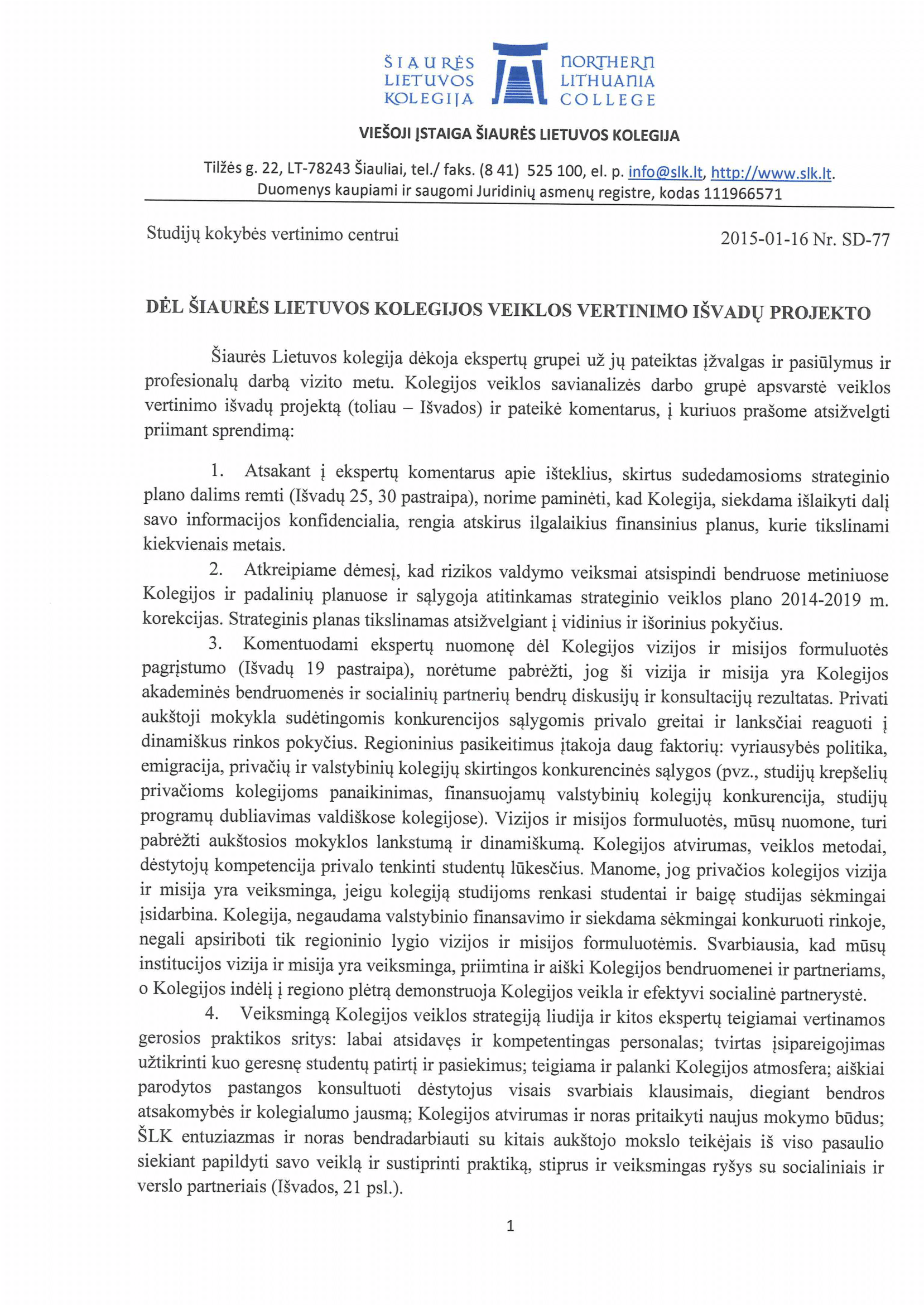 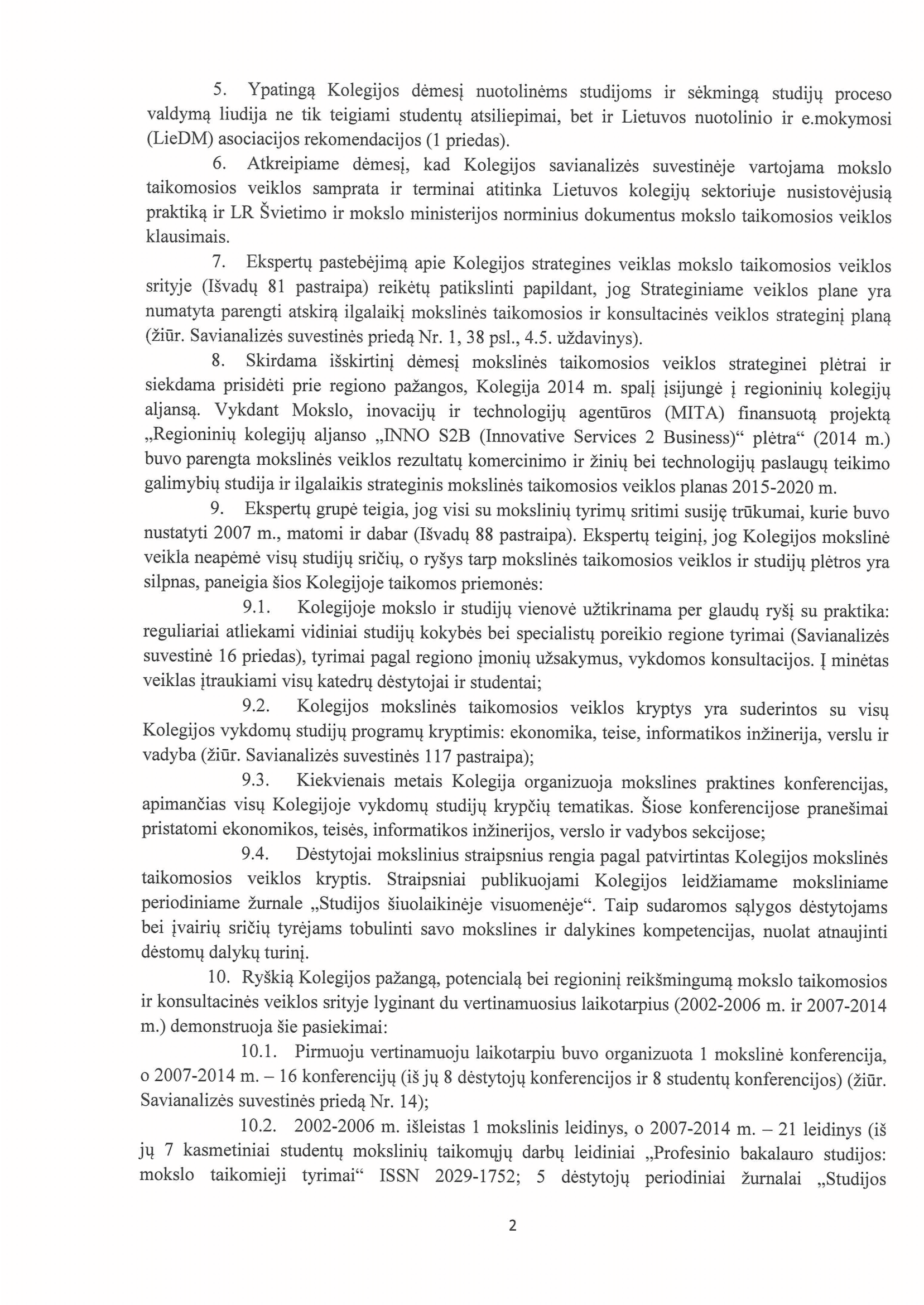 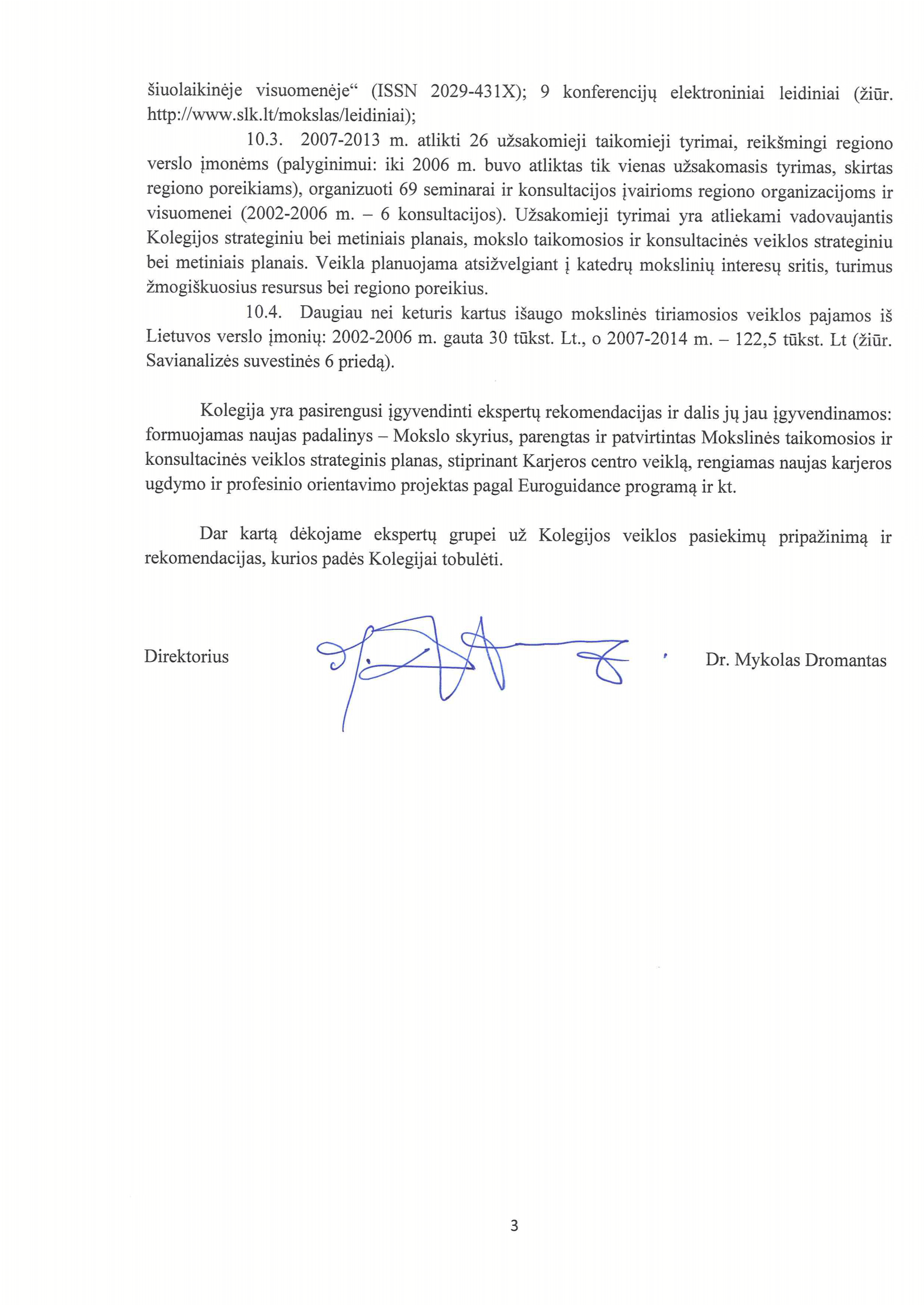 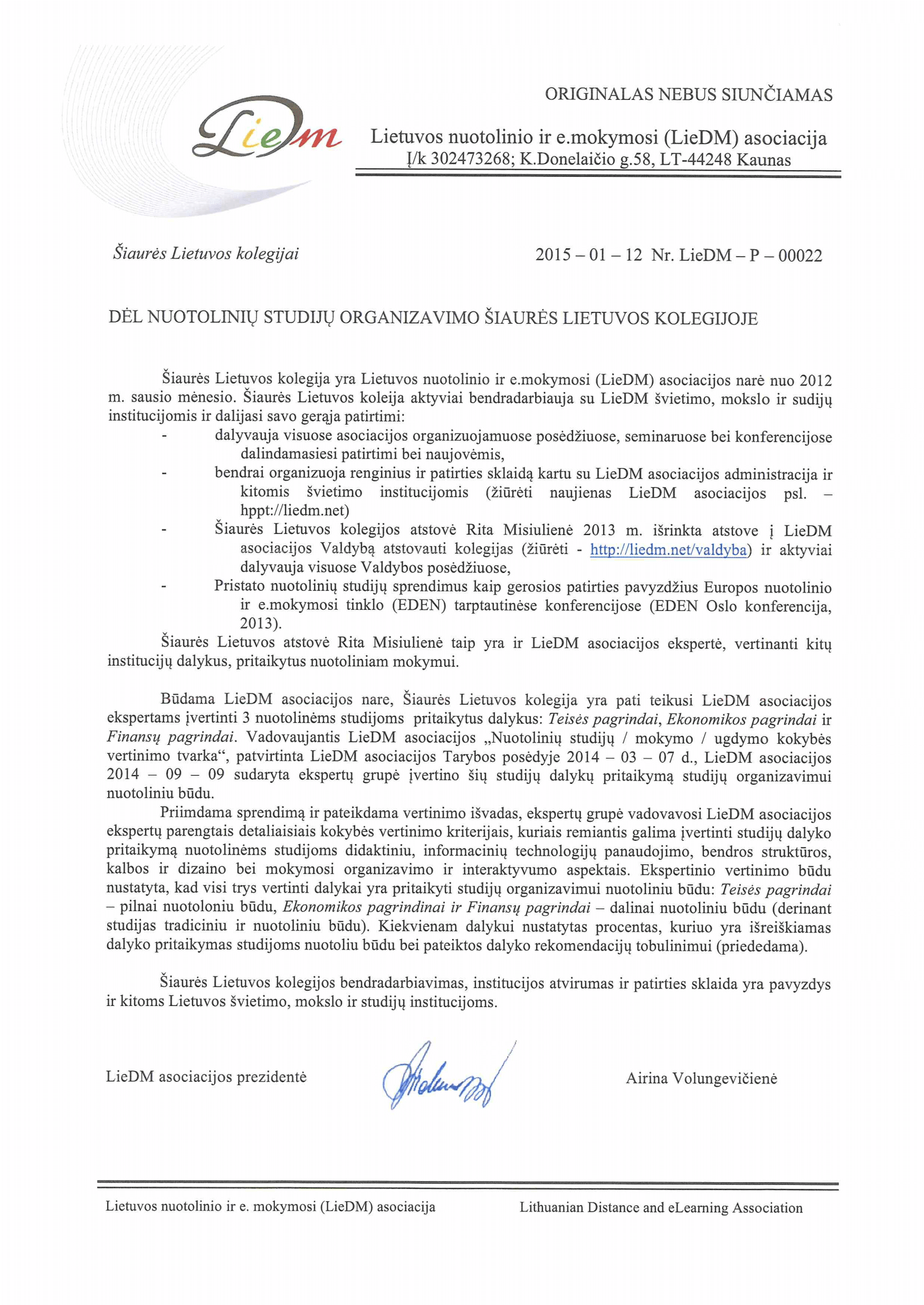 Grupės vadovas:Team leader:Prof. Donald McQuillanGrupės nariai:Team members:Prof. Tiit RoosmaaHannele KeranenMindaugas JuodaitisMantas KinderisVertinimo sekretorius:Review secretary:Dr. Demelza Curnow©Studijų kokybės vertinimo centras©Centre for Quality Assessment in Higher EducationGrupės vadovas:Prof. Donald McQuillanGrupės nariai:Prof. Tiit RoosmaaHannele KeränenMindaugas JuodaitisMantas KinderisVertinimo sekretorius:Dr. Demelza Curnow